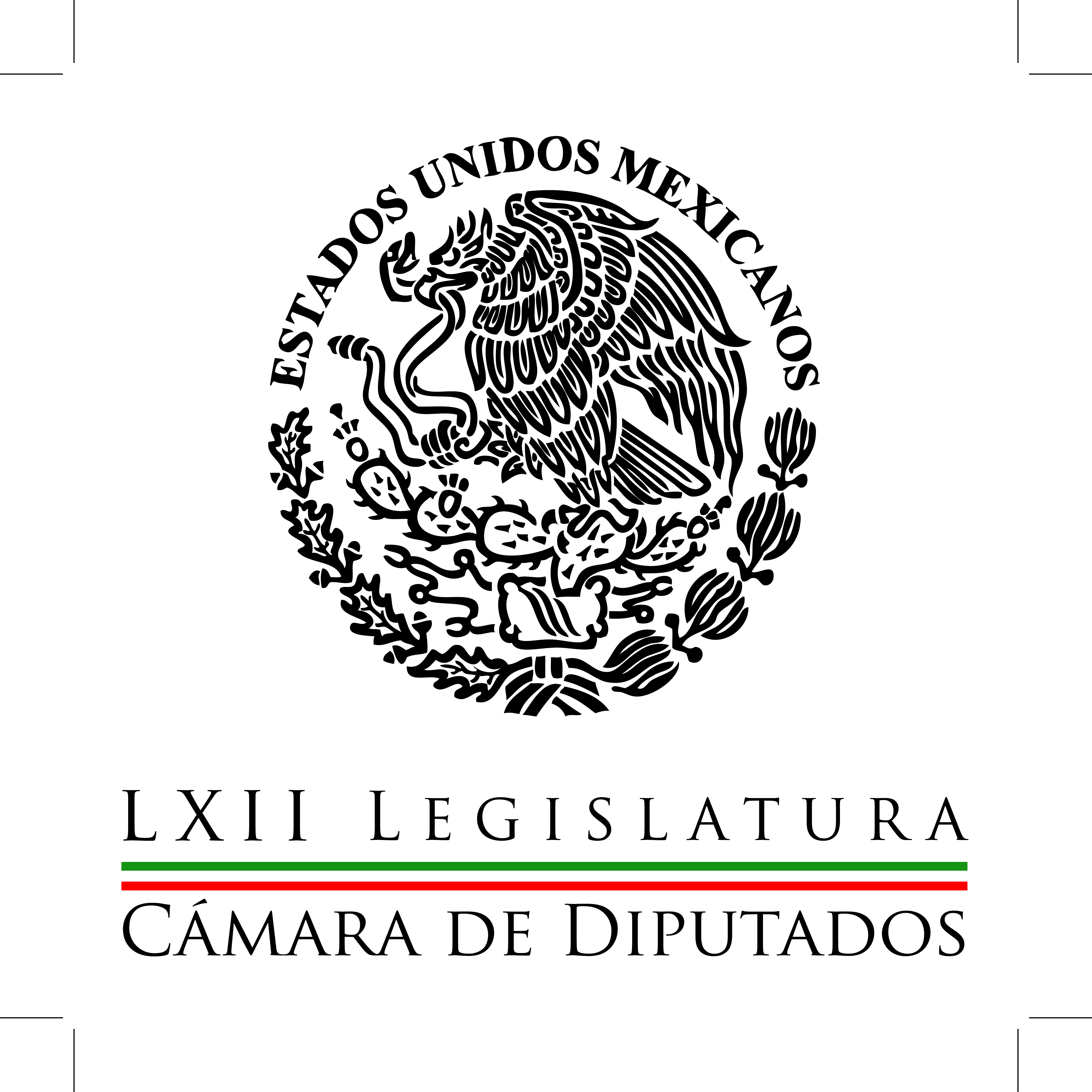 Carpeta InformativaPrimer CorteResumen: Carmen Salinas pide respeto. "Soy parte de la cultura popular"Ernesto Cordero. Aspectos positivos en el Paquete Económico 2016 Gabriela Cuevas: Ataque a mexicanos en EgiptoPeña Nieto da la bienvenida a mexicanos agredidos en EgiptoResultados de Innsbruck, indicios de que se trata de Jhosivani: PGRJoaquín López-Dóriga: Identificación de Jhosivani Guerrero  Joaquín López-Dóriga: La FED no subió las tasas de interés 18 de septiembre de 2015TEMA(S): Trabajo LegislativoFECHA: 18/09/2015HORA: 08:34 AMNOTICIERO: SDP noticiasEMISIÓN: Primer CorteESTACION: OnlineGRUPO: SDP noticiasCarmen Salinas pide respeto. "Soy parte de la cultura popular"Dice Carmen Salinas que pertenecer a la comunidad artística en México ha sido motivo de que la ataquen y amenacen en las redes sociales, por lo que ha decidido cerrar sus cuentas en Facebook y Twitter. “Yo no puedo dejar que su odio y mediocridad lleguen hasta mis muertos”, expresó. Y es que los usuarios de las redes sociales le han cuestionado su posición de diputada federal del Partido Revolucionario Institucional (PRI). En entrevista con El Universal, en este contexto, arrepentida de haber dicho “¡me vale madre!” a su Twitter, luego de que recibió reclamos sobre presuntamente dormirse en una de las primeras sesiones en San Lázaro. Para la actriz y diputada, todos tienen derecho de decir lo que quieran, pero que pedir que la “cuelguen” y “decapiten” tan sólo por haber dicho: ‘Me vale madre’, no puede ser”. Asimismo, negó que dijera a los usuarios de las redes sociales que las firmas que se juntan para pedir su destitución como diputada federal “se las metan por el trasero”. También dijo que no tiene intención de presidir la Comisión de Cultura y, señaló, espera que sus compañeros legisladores la asesoren para presentar iniciativas de ley. Sobre el cierre de sus cuentas, dijo: “Es muy bonito y es muy padre lo de las redes sociales, pero ya cuando llegan a la amenaza de tu familia y a burlarse de la muerte de mi bisnietecito, dije: “No” En la entrevista concedida a Horacio Jiménez y Suzzete Alcántara, sobre la petición que hay de algunos de destituirla, la diputada señala: “Es que tienen todo su derecho y aquí hay una democracia, también que respeten la democracia mía, ¿verdad?, a expresarme como yo sé, porque yo no sé de esto nada y sí dije y estoy muy apenada de haber dicho: ‘me vale madre si me dormí o no’, porque por esa palabra no puede ser que estén pidiendo que me cuelguen, que me decapiten, pero ya meterse con los muertos de uno, de decirme en internet: ‘me hago popo en la tumba de tu hijo’ y ‘qué bueno que te mataron a tu bisnieto’”, indica. Y aclaró que no respondió que “se metan sus firmas por donde mejor les quepan”. “No, cómo crees hijito. Eso está ya muy malo”, expresó. Consideró que todos tienen derecho y libertad de expresión, pero debe haber un respeto.“Todos, así como yo respeto el derecho de ellos… que respeten el derecho mío, así como yo te dije, me apena mucho haberlo dicho: ‘Me vale madre’. Yo estaba en el Periscope y no sabía que me estaban espiando… un mundo nos vigila, no, no, no. Tenía mucho de no meterme a Facebook, y cuando me meto voy viendo que me dicen: ‘Me hago popo en la tumba de tu hijo’, pero con las palabras más fuertes. Dije: ‘¡Ay qué es esto!’ Por eso lo cerré porque ya estaban metiéndose con mi familia.” “Ya le dije que no ¿eh?... y tengo testigos aquí. Quiero ser parte de esa cultura porque nosotros emanamos de la cultura popular de este país, tenemos tanto derecho mis compañeros del gremio que trabajan en una carpita a los que trabajamos en un teatro de televisión, tenemos el mismo derecho que tienen otras personalidades”, apuntó. bmj/mINFORMACIÓN GENERALTEMA(S): SenadoFECHA: 18/09/2015HORA: 06:45NOTICIERO: En los Tiempos de la RadioEMISIÓN: Primer CorteESTACION: 103.3 FMGRUPO: Fórmula0Ernesto Cordero. Aspectos positivos en el Paquete Económico 2016 Senador Ernesto Cordero, colaborador: La semana pasada arrancamos con el análisis del Paquete Económico 2016 y destacábamos algunos aspectos positivos que ciertamente hay que reconocer, la disminución en el ritmo de endeudamiento y la utilización de evaluaciones para eliminar y disminuir el número de programas presupuestarios y la desaparición de algunos fondos del Ramo 23. Hoy me referiré precisamente a estos fondos, cuya súbita creación y repartición había abierto la puerta a ciertas conductas reprobables que generaron un mercado corruptor, en que participaban de igual forma diputados, alcaldes, constructores, gestores de obra pública y proveedores. En específico estos fondos eran el fondo de pavimentación, el de cultura y el de infraestructura deportiva, que en 2015 tuvieron asignaciones por cinco mil, dos mil y tres mil millones de pesos respectivamente. Y aquí quiero ser muy enfático Óscar Mario, no es que esté mal otorgar recursos para desarrollar espacios deportivos y culturales o pavimentar colonias en mal estado, lo que estaba mal, muy mal, era la mecánica bajo lo cual estos tres fondo eran asignados, etiquetados y ejercidos. Éstos fondos, tristemente célebres por los escándalos de los moches dados a conocer por los medios de comunicación durante la legislatura anterior, llegaron a acumular tan sólo en 2015 más de diez mil millones de pesos, que se gastaban de manera completamente discrecional, sin ningún mecanismo de transparencia y rendición de cuentas, y sobre todo sin obedecer a las prioridades nacionales. Estos diez mil millones de pesos eran repartidos mediante techos de gastos signados por diputados; es decir, cada diputado y diputada contaba con una bolsa millonaria para gastar en la primera ocurrencia que tuviera, en ocasiones siendo el mismo legislador el que escogía al constructor y peor aún, obtenía jugosas comisiones por el otorgamiento de obra. Vale la pena decir Óscar Mario, que no existe en el mundo ningún país con niveles medianamente aceptable de combate a la corrupción que permita este tipo de negociaciones y en México todos sabemos que es precisamente la corrupción lo que más nos cuesta y más nos daña como nación. Hoy la Secretaría de Hacienda ha mandado una buena señal con la eliminación de dichos fondos en el Paquete Económico, pero esto no es suficiente y somos justamente nosotros los legisladores quienes debemos aprovechar la oportunidad y plasmar la erradicación de estas prácticas oscuras y antidemocráticas en una ley. Ya se han pronunciado los coordinadores parlamentarios de los partidos en favor de impulsar una legislación en la materia, así que la mesa está puesta para avanzar en ello en este mismo periodo y acabar de una vez y para siempre con los moches. Si bien el Paquete Económico por distintas razones no cumplirá con la premisa de ser Base Cero, al menos está en nuestras manos garantizar que éste sea un presupuesto moche cero. Muchas gracias Óscar Mario. Duración 2’58’’, nbsg/m. TEMA(S): Información General FECHA: 18/09/15HORA: 06:24NOTICIERO: Detrás de la NoticiaEMISIÓN: Primer CorteESTACION: 104.1 FMGRUPO: Radio Fórmula0Gabriela Cuevas: Ataque a mexicanos en EgiptoRicardo Rocha (RR), conductor: De viva voz, la legisladora del PAN, Gabriela Cuevas, presidenta de la Comisión de Relaciones Exteriores del Senado de la República. Senadora, te aprecio mucho que estés con nosotros esta mañana. Buenos días. Gabriela Cuevas (GC), presidenta de la Comisión de Relaciones Exteriores del Senado de la República: Hola, Ricardo. Muy buenos días. A tus órdenes. RR: ¿Cuál tu opinión, la opinión general del Senado, pero particularmente la tuya, sobre la forma en que el Gobierno de México ha reaccionado luego de este brutal e inhumano ataque, tres horas de bombardeos durante cinco ocasiones sobre este grupo de turistas mexicanos en Egipto? GC: Mira, Ricardo, yo creo que la reacción del Gobierno de México, y en especial de la Secretaría de Relaciones Exteriores, ha sido muy positiva en este caso, yo creo que hay que reconocerlo tal cual, porque fue una reacción rápida y porque fue una reacción productiva. Me parece que fue bueno de la secretaria, viendo que el Gobierno egipcio no estaba ni siquiera dando información sobre cuántas personas habían fallecido, cuántas habían sido heridas, pudiera ir hacia Egipto y ver cómo trabajar directamente con los mexicanos afectados. Me parece que el reto también no va a ser fácil porque el Gobierno egipcio, lejos de buscar transparencia o buscar cómo esclarecer rápido las cosas, ha buscado que haya una ley mordaza en Egipto, que no se esté dando información hasta que concluyan las investigaciones y más bien parece que un régimen como el de Egipto, que si bien atraviesa por una situación muy compleja en cuanto a lucha contra el terrorismo, también carece de un marco normativo básico en materia de derechos humanos, especialmente en esta lucha contra el terrorismo. RR: Senadora, además de esta reacción en favor de los fallecidos y de los heridos, ¿qué tendríamos que hacer en cuanto al nivel de alerta de viaje a Egipto en estos momentos? Y yo no sé a qué nivel la exigencia también diplomática para la resolución y el castigo a los responsables, en su caso. GC: En cuanto a las alertas, es un tema muy importante, y qué bueno que lo tocas, me parece que ahí sí hay una deuda y es que este tipo de casos pueden prevenirse con información. Y mientras las alertas que tiene el Gobierno de México para los turistas, la verdad son alertas no sólo para venir a México sino para el exterior, precisando nada más para quienes no están familiarizados con este tipo de alertas. Primero, no está actualizada la información que proporciona el Gobierno de México; y segundo, tampoco es que la gente esté enterada de este tipo de datos. Si lo comparamos, la información del Gobierno de México con la que, por ejemplo, proporciona Estados Unidos o proporciona Francia a sus turistas, Estados Unidos y Francia sí cuentan con alertas de no viajar a Egipto porque, informan, y es información disponible hasta en Internet, informan que puede haber ataques en cualquier lugar del país porque hay distintos grupos terroristas, no solamente el Estado Islámico, y aconsejan no viajar a ninguna parte de Egipto, mientras que la información del Gobierno de México claramente no era así. Esa es una deuda que claramente hay que reconocer por parte del Gobierno de México con sus turistas, no sólo con Egipto, sino con una serie de alertas que sí debiéramos tener para el turismo alrededor del mundo. Otro tema también importante, y tú lo dices bien, es el de qué sigue. Y el qué sigue es bien importante porque Egipto publicó hace unos pocos meses una Ley contra el Terrorismo. Esta ley fue criticada por distintos grupos y organizaciones de derechos humanos porque parte de lo que dice es que no se va a castigar a las fuerzas armadas que hagan cualquier violación en materia de derechos humanos. Me parece que el reto más importante del Gobierno de México, y que va a ser un reto de diplomacia y un reto de justicia elemental, va a ser que sí se haga una investigación y que sí se sancione a los responsables, que no quede como un capítulo en la historia porque, hay que decirlo también, para Egipto no es que México sea un socio importante, la relación bilateral con Egipto es una relación muy pobre. RR: Ahora, la Cancillería egipcia comparó la violencia en ese país por la guerra contra el terrorismo con lo que está pasando en México por el combate al narcotráfico y, que yo sepa, no ha habido una rectificación. No sé si valdría la pena una exigencia también en este sentido, ¿o cuál tu opinión, senadora? GC: Yo creo que al Gobierno en eso sí le ha faltado reaccionar, no sé si sea por la coyuntura y que todavía no había salido la secretaria de Relaciones Exteriores y que todavía estaban los heridos en los hospitales, pero sí es una grosería por todos lados, primero por ese tipo de comparaciones y que son dos contextos muy distintos. RR: Que además pretendían justificar el ataque. GC: Además estando la secretaria de Relaciones Exteriores de México en camino llegando a Egipto; o sea, sí es diplomáticamente como burlarse de México. Yo creo que México debería alzar mucho más la voz, no sólo por querer establecer este tipo de comparaciones y, como decimos aquí en México, buscar salirse por la tangente, por querer hacer una especie de justificación de “bueno, pues nos pasa lo mismo”. Son dos contextos distintos; en México tenemos instituciones mucho más serias, mucho más claras; tenemos una Constitución y una vida democrática mucho más establecida. México transitó a la democracia por la vía pacífica y en Egipto ha sido al revés. El Presidente que fue electo democráticamente fue depuesto por este Gobierno; este Gobierno disolvió el parlamento y, si bien en México claramente nos falta también hacerle justicia a muchas de las víctimas de la guerra contra el narcotráfico, el contexto es diametralmente distinto. México no es Egipto y no tienen por qué hacer esas comparaciones, porque nuestra vida democrática e institucional es completamente diferente. RR: ¿Algo más, senadora, que quieras puntualizar y que no te haya preguntado sobre este caso? GC: Ricardo, te lo agradezco; le vamos a dar seguimiento. Yo insisto en que no es un tema que se pueda quedar en el olvido, México debe todavía hacer pasos diplomáticos muy importantes y no se puede quedar como a medias, nada más haciendo medio reclamos y dejando esto a un lado. Hay que darle seguimiento, que sí se haga esa investigación, que sí se sancione a los responsables y diplomáticamente también tiene que haber consecuencias. Yo creo que en cuanto ya los cuerpos de las víctimas puedan estar repatriados a nuestro país, México debe extraer a cuentas a nuestro embajador y tener sobre todo estas protestas, que son a nivel diplomático, que se conocen, que son procedimientos ortodoxos digamos, en la diplomacia, pero que el caso lo amerita. Si matar a ocho connacionales y herir a otros seis no es suficiente para traer a cuentas a un embajador, yo no sé entonces qué lo sería. RR: Gabriela Cuevas, senadora y presidenta de la Comisión de Relaciones Exteriores del Senado de la República, te aprecio, te agradezco mucho que hayas estado con nosotros. Y este espacio, lo sabes, se queda abierto. GC: Al revés, muchísimas gracias a ti, Ricardo, y a tu auditorio. Muy buen día. RR: Buen día. Gracias. Duración 7´35´´, ys/m.TEMA(S): Información GeneralFECHA: 18/09/2015HORA: 07:47 AMNOTICIERO: Milenio onlineEMISIÓN: Primer CorteESTACION: OnlineGRUPO: MilenioMexicanos heridos en Egipto llegan a MéxicoLos seis mexicanos que resultaron heridos en un ataque por Fuerzas Armadas egipcias el domingo llegaron esta mañana al Aeropuerto Internacional de la Ciudad de México.Acompañados por la canciller Claudia Ruiz Massieu y de algunos familiares, los mexicanos fueron trasladados, provenientes de El Cairo, en el avión presidencial.Al filo de las 7:45 de la mañana aterrizó el avión Presidencial con los connacionales y la secretaria de Relaciones Exteriores.En el interior del Hangar Presidencial, ambulancias de la Secretaría de la Defensa Nacional se encuentran para el traslado de los heridos.Ayer, los mexicanos abandonaron el Hospital Dar al Fuad por la puerta de urgencias y fueron trasladados en camillas hasta las ambulancias que los dirigirían al avión presidencial para regresar a México.Previo a su retorno, la secretaria de Relaciones Exteriores, Claudia Ruiz Massieu, instruyó al subsecretario Carlos de Icaza a entregar al embajador de Egipto en México una nueva nota diplomática en la que se exige la reparación integral del daño, incluyendo una indemnización a las víctimas y sus familiares.Ruiz Massieu dejó indicaciones al embajador de México en Egipto, Jorge Álvarez Fuentes, de acelerar los trámites con el gobierno de dicho país para repatriar los cuerpos de los mexicanos que perdieron la vida en el incidente.A su salida del país árabe, la titular de la SRE manifestó su satisfacción de haber logrado el objetivo principal de su visita a El Cairo, que era lograr la repatriación de manera expedita de los sobrevivientes mexicanos. bmj/mTEMA(S): Información GeneralFECHA: 18/09/2015HORA: 08:40NOTICIERO: EnfoqueEMISIÓN: Primer CorteESTACION: OnlineGRUPO: NRM Comunicaciones0Peña Nieto da la bienvenida a mexicanos agredidos en EgiptoEl presidente Enrique Peña Nieto dio la bienvenida a los mexicanos que resultaron heridos en Egipto durante un ataque de las fuerzas del gobierno de ese país el domingo pasado.El titular del Ejecutivo Federal dio a conocer que giró instrucciones a la Secretaría de Salud (SSA) para evaluar el estado de salud de los connacionales y se les brinde el apoyo necesario para su rehabilitación.“En estos momentos están llegando al Hangar Presidencial, los mexicanos heridos en Egipto junto con sus familiares. Bienvenidos a su país”, “He dado indicaciones a la @SSalud_mx, para que evalúe el estado de su salud y les brinde el apoyo necesario para su rehabilitación”, escribió en su cuenta de Twitter @EPN.Los seis turistas mexicanos arribaron este viernes a las 07:40 horas al Aeropuerto Internacional Benito Juárez de la Ciudad de México en el avión presidencial TP01, en el que también viajó la titular de la Secretaría de Relaciones Exteriores (SRE), Claudia Ruiz Massieu. Duración 00’’, nbsg/m. TEMA(S): Información General FECHA: 18/09/15HORA: 09.13NOTICIERO: MilenioEMISIÓN: Primer CorteESTACION: OnlineGRUPO: Milenio0México dará seguimiento a investigación de Egipto: Ruiz MasiueuLa secretaria de Relaciones Exteriores, Claudia Ruiz Massieu, dijo que en la nota diplomática que se entregó al gobierno de Egipto es para exigir que se mantenga a México informado del avance de las investigaciones del ataque a los turistas mexicanos el domingo pasado.“Lo sucedido en el desierto de Egipto nos indigna y nos duele a los mexicanos, y al mundo esta agresión injustificada y no tiene precedente. Por ello el Presidente instruyó que no se escatimaran esfuerzos para traer a nuestros compatriotas y exigir justicia. Sin embargo, seguimos trabajando sin descanso para que en los próximos días traigamos los cuerpos de los mexicanos”.Recordó que la visita a Egipto tuvo tres propósitos verificar el estado de los connacionales, gestionar los apoyos para su repatriación y exigir una investigación a fondo de los sucedido.En conferencia de prensa conjunta, la secretaria de Salud, Mercedes Juan López, dijo que los seis lesionados tenían problemas respiratorios, quemaduras y fracturas.“Los pacientes fueron atendidos de manera adecuada, los seis heridos tenían heridas de piel diversas facturas y quemaduras, El reporte era de que a pesar de estar delicados no eran graves. En el traslado fueron atendidos por nuestros médicos. Se encuentran en condiciones de salud delicadas pero estables”.Las seis, cinco mujeres y un hombre, fueron trasladados al Instituto Nacional de Rehabilitación ya que ahí se cuenta con unidad de quemados para tratar las lesiones. ys/m.TEMA(S): Partidos PolíticosFECHA: 18/09/2015HORA: 06:45NOTICIERO: En los Tiempos de la RadioEMISIÓN: Primer CorteESTACION: 103.3 FMGRUPO: Fórmula0Manlio Fabio Beltrones. Ataque a turistas en Egipto Manlio Fabio Beltrones, colaborador: Todos los mexicanos estamos consternados e indignados por al ataque injustificable de que fueron objeto compatriotas nuestros en Egipto, quienes realizaban un viaje turístico por esa nación; es un hecho inédito que ha causado dolor y muerte a familias inocentes y que exige una explicación objetiva de las autoridades de ese país, pues todo indica que se trató de una acción de fuerzas militares egipcias contra civiles indefensos. El PRI respalda, en consecuencia, y de manera decidida, la reacción inmediata del gobierno del presidente Enrique Peña, al solidarizarse con las víctimas y sus familias y enviar a ese país personalmente a la secretaria de Relaciones Exteriores, Claudia Ruiz Massieu; además, ella misma, con la voz del Presidente, exigió por medio de una nota diplomática el esclarecimiento expedito de lo acontecido, así como el deslinde de las responsabilidades que procedan. Quisiera destacar la postura de nuestros compañeros legisladores del PRI en las Cámaras, tanto en la de Senadores como en la de Diputados, quienes han suscrito Puntos de Acuerdo con los que el Congreso condena los hechos y respalda las acciones tomadas por el gobierno mexicano. Hay que reconocer también el mensaje emitido el lunes pasado por el embajador de Egipto en México, quien a nombre de su gobierno y del pueblo egipcio, expresó sus condolencias a las familias, el gobierno y el pueblo mexicanos, al mismo tiempo que informó de la conformación de un comité del más alto nivel presidido por el Primer Ministro egipcio para examinar de manera expedita y cabal los pormenores de este incidente y proveer toda la información necesaria. Este es un asunto en el que todos debemos permanecer unidos en solidaridad con nuestros connacionales afectados y sus familias, y en apoyo de la exigencia de nuestro gobierno, debe quedar un firme precedente de repudio a esta lamentable tragedia, así como al terrorismo internacional, de modo que hechos como los de Egipto no se repitan ni queden impunes. No es cualquier cosa. Duración 2’18’’, nbsg/m. TEMA(S): Información General FECHA: 18/09/15HORA: 06:45NOTICIERO: ExcélsiorEMISIÓN: Primer CorteESTACION: OnlineGRUPO: Imagen0Resultados de Innsbruck, indicios de que se trata de Jhosivani: PGRSara Mónica Medina, coordinadora general de Servicios Periciales de la PGR, aseguró que es confiable la técnica que utilizó el Instituto de Medicina Forense de la Universidad de Innsbruck, Austria, para identificar los restos de Jhosivani Guerrero de la Cruz.Entrevistada por Adela Micha y Pascal Beltrán del Río para Grupo Imagen Multimedia, la funcionaria explicó que el término “moderado” que utiliza la Universidad de Innsbruck significa que son “indicios” de que los restos pertenecen a Jhosivani.“La técnica como tal es confiable, el resultado, al decir justamente el término ‘moderado’ nosotros estamos diciendo que es ‘indicio’ de que se trata de esta persona” (...) nosotros estamos indicando que nos están dando el indicio de que sea Jhosivani Guerrero de la Cruz”.Explicó que en el caso de Alexander Mora Venancio, el primer normalista en ser identificado, el término es “absoluto” al resultar positivo y reconfirmado.Refirió que la técnica utilizada en un principio con muestra de ADN de madre y padre únicamente dio resultado positivo para Alexander Mora, pero al utilizar una técnica “totalmente innovadora” a través de ADN mitocondrial, se confirmó la identificación, es éste y un resultado “moderado” de Jhosivani Guerrero de la Cruz.Dijo que desde el principio de la investigación se acordó, por sugerencia de los expertos argentinos, enviar los restos a la Universidad de Innsbruck por la seriedad, experiencia e innovaciones tecnológicas que maneja.Recordó que “los restos fueron recolectados en el río San Juan, de Cocula, Guerrero, y que fueron enviados a la Universidad en noviembre de 2014 como parte de la investigación por la desaparición de los 43 normalistas.El 8 de septiembre la Procuraduría General de la República (PGR) informó que entregó a la Universidad de Innsbruck 53 muestras de diversas prendas y objetos relacionados con los hechos ocurridos en Iguala, el 26 y 27 de septiembre de 2014.Dijo que en el momento en que se da un resultado positivo “ya tenemos esa guía para decir que se trata de él” y se corrobora con una segunda muestra, como ocurrió en el caso de Alexander Mora, “exactamente con la misma técnica que se empleó para la identificación de Jhosivani”.Aclaró que estas pruebas son análisis destructivos, es decir, “conforme se van analizando se van consumiendo. Entonces ahorita ya no tendríamos definitivamente más hueso para poder realizar otro análisis sobre ellos”. ys/m.TEMA(S): Información GeneralFECHA: 18/09/2015HORA: 06:37NOTICIERO: Fórmula Detrás de la NoticiaEMISIÓN: Primer CorteESTACION: 104.1 FMGRUPO: Fórmula0Vidulfo Rosales: Identificación de los restos del joven Jhosivani Guerrero Ricardo Rocha (RR), conductora: Vidulfo Rosales, abogado de los padres de los normalistas de Ayotzinapa. Abogado, buenos días, gracia por estar con nosotros. Vidulfo Rosales (VR), abogado de los padres de los normalistas de Ayotzinapa: Buenos días Ricardo. RR: ¿Cuál es la postura de ustedes Vidulfo ante el anuncio de la PGR, de que fueron identificados los restos del joven Jhosivani Guerrero? VR: La postura es que esa identificación no del todo concluyente, es un indicio de la misma y, desde nuestra perspectiva la PGR no debió hacer públicos esos resultados, porque todavía no concluyen en la identificación plena del compañero. Y como no hay otro resto, no hay otro medio a través del cual ellos puedan tener certeza de si se trata o no de su familiar, resulta doloroso para los familiares dar a conocer un resultado que no concluye. RR: Fue un informe muy complejo, sin embargo, por lo que se trasciende de ahí es que los restos de este joven provenían del basurero de Cocula y luego de aquella bolsa en el Río San Juan, ¿ustedes coinciden con esa versión? VR: Sí, nosotros lo que nos han informado, los datos que tenemos es que ese resto de Jhosivani, supuestamente el que es, proviene de la bolsa encontrada en el Río San Juan, y ahí sigue radicando el problema, en que es todo problemático en torno del basurero de Cocula, porque esta bolsa, los peritos argentinos lo problematizan en el sentido de que no tuvieron constancia de que esas bolsas fueran encontradas en el basurero o que correspondan al basurero. Hay otros problemas, tales como que ese lugar está seriamente cuestionado por el grupo de expertos independientes de la Comisión Interamericana. Es increíble, no se pudieron haber quemado 43 restos, por las razones que ya conocemos. No hay correspondencia entre los restos encontrados en el basurero y el Río San Juan, todo eso hace problemático el entorno. Y si le agregamos que un ADN mitocondrial es muy bajo lo que se puede obtener, porque es de línea materna, por lo tanto es extenso el universo de personas que pueden poseer ese tipo de ADN. El índice es muy bajo de certeza, y si lo juntamos con los otros problemas, se hace muy complicado hablar de certeza. RR: Hace una horas Renato Sales Heredia, comisionado nacional de Seguridad confirmó la detención del Gildardo López Astudillo "El Gil", y se dice que este hombre fue el responsable de haber ordenado la desaparición de los 43 de Ayotzinapa. ¿Ustedes creen que esta detención pueda ser definitiva para conocer la verdad de este caso que nos sigue conmoviendo? VR: Hasta ahorita el conocimiento que tenemos es que brinda muy poca información esta detención que obviamente es vital y es fundamenta en la ruta que construyó la PGR, que nos lleva hacia el basurero de Cocula, pero me parece que no hay mucha información que esté brindando. Lo que nosotros solicitamos a PGR es que pueda seguir escarbando, que pueda seguir entrevistando a esta persona, para seguir buscando posibilidades de información que nos pueda brindar, porque hasta el momento me parece que son muy escasos que ha brindado, simplemente se limita a negar todas las diputaciones que se da. RR: Finalmente a reserva de lo que tú quieras añadir ¿cuáles son las expectativas que tienen ustedes? Tú como abogado y los padres para la reunión del próximo jueves 24 dos días antes del primer aniversario de los hechos de Iguala- Ayotzinapa, esta reunión con el presidente Enrique Peña Nieto. VR: Las expectativas que tenemos es que pueda asumirse cabalmente el informe del grupo de expertos independientes de la Comisión Interamericana, para nosotros es fundamental que las conclusiones a las que llegan los expertos y las líneas y las pautas que abren de cara a la investigación, se puedan retomar. Creo que es una oportunidad que nos ofrecen los expertos de varias líneas, de varios datos que arrojan dentro de expediente y que podemos retomarlo para llegar al conocimiento de la verdad y la justicia. RR: Muchas gracias, estamos atentos. Duración 7’32’’, nbsg/m. TEMA(S): Información GeneralFECHA: 18/09/2015HORA: 06:27NOTICIERO: En los Tiempos de la RadioEMISIÓN: Primer CorteESTACION: 103.3 FMGRUPO: Fórmula0Joaquín López-Dóriga: Identificación de Jhosivani Guerrero  Joaquín López-Dóriga, colaborador: La procuradora General de la República, Arely Gómez González, informó que la Universidad de Innsbruck identificó a una segunda víctima de los 43 jóvenes estudiantes normalistas de Ayotzinapa desaparecidos la noche del viernes 26 de septiembre en Iguala. Se trata de Jhosivani Guerrero de la Cruz de 21 años. La PGR informó que como resultado de un segundo estudio realizado por la Universidad de Innsbruck se terminó la coincidencia genética de ADN entre una muestra tomada a la madre del estudiante que Jhosivani Guerrero y un fragmento óseo encontrado en una bolsa de plástico a la orilla del Río San Juan en octubre de 2014. En esa misma bolsa se localizan fragmentos óseos que la Universidad de Innsbruck determinó en diciembre de 2014 que pertenecían al estudiante Alexander Mora. Estamos ante hechos científicos, independientemente de cómo se quiera calificar la verdad, si histórica o legal, e independientemente de si versiones quieran descalificar que en el basurero de Cocula mataron y quemaron a los normalistas. Duración 1’20’’, nbsg/m. TEMA(S): Información GeneralFECHA: 18/09/2015HORA: 05:45 AMNOTICIERO: En los Tiempos de la RadioEMISIÓN: Primer CorteESTACION: 103.3 FMGRUPO: FórmulaLeopoldo Mendívil. Caso Ayotzinapa Leopoldo Mendívil, colaborador: Pues miren ustedes, me queda muy claro que lo del caso Ayotzinapa no es como una partida de póquer o un pleito que a ver quién gana, sino un trabajo científico realizado por diversos especialistas, o no tanto, seguramente sobre la vida o la muerte de 43 seres humanos y que cada uno de ellos ha puesto lo mejor de su experiencia y de su buena fe en el caso. También me quedó claro hace ya varios días de las conclusiones del científico peruano, José Luis Torero, sobre el enfrentamiento de la todavía presunta muerte de los 43 de Ayotzinapa, provocaría entre él y los científicos de la Universidad Nacional Autónoma de México que asesoraron a la Procuraduría General de la República sobre la supuesta pira de los 43 en el basurero de Cocula, lamentablemente así ocurrió ya. Pero como si se tratara de una tercera opinión, oportunamente solicitada, anteayer apareció de nuevo la universidad austriaca de Innsbruck con un segundo resultado de los restos que la PGR le envió presuntamente correspondientes a los cadáveres calcinados de sus chicos mexicanos, tan lamentablemente famosos en el planeta, que vino a contradecir el diagnóstico del doctor Torero, supuesto que tomaron parte de los restos tirados por los criminales en el río cercano al citado basurero, confirmando presuntamente –repito-, que el estudio de los científicos de la UNAM sería el acertado. Seguirán las declaraciones científicas hasta que el caso quede concluido tanto como la ciencia pueda, aunque no haya mucho más que hacer sobre los mensajes del ADN exhibidos por la PGR. Estamos ante un hueco lamentable, incluso para nuestra historia porque quizás estén muchas otras graves consecuencias por llegar. Duración: 02´16” bmj/mTEMA(S): Información GeneralFECHA: 18/09/2015HORA: 06:27NOTICIERO: En los Tiempos de la RadioEMISIÓN: Primer CorteESTACION: 103.3 FMGRUPO: Fórmula0Marco Antonio Adame: Cambio de titular en la SEP Oscar Mario Beteta, conductor: El doctor Marco Antonio Adame con su análisis y comentario. Adelante, doctor. Marco Adame, colaborador: Estimado Oscar Mario, amable auditorio. Luego del cambio de titular en la Secretaría de Educación Pública y del inicio del ciclo escolar en todo el país, lo importante es asegurar que la reforma educativa no se detenga, en especial la evaluación de la calidad en alumnos y maestros. Con la desaparición del IEEPO en Oaxaca, parece haberse derrumbado la resistencia más fuerte a la Reforma Educativa y todo indica que el nuevo Instituto de Educación en esa entidad, está en condiciones de implementar la reforma en un estado severamente dañado por los movimientos pseudo magisteriales. Sin embargo, no todo es Oaxaca, para lograr la calidad de la educación es preciso andar un largo camino con retos enormes de los que depende el desarrollo del país. Los índices de aprovechamiento en ciencias, matemáticas y español siguen siendo la constante reprobatoria en las pruebas nacionales e internacionales, no menos importante es el rezago estructural en las escuelas, indispensable para lograr la calidad. Por ello no es menor el proyecto de inversión a través de bonos educativos para el desarrollo de la infraestructura propuesto por el Ejecutivo, lo cierto es que a la fecha no se conocen los pormenores de este proyecto financiero y no se han precisado las cláusulas de transparencia y calidad en el uso de estos recursos a partir del Presupuesto 2016. Oscar Mario, habrá que estar muy atentos a la revisión y en su caso aprobación del paquete económico que realiza el Congreso, en particular al gasto educativo que dicho sea de paso, aún está muy lejos de alcanzar el famoso 8 por ciento del PIB recomendado por la UNESCO hace más de 15 años. Actualmente México invierte poco más de 4 por ciento de recursos públicos en educación y 5.6 por ciento del PIB en gasto público y privado a todos los niveles, pero lo importante, como se ha visto, no es el monto de los recursos, sino asegurar los resultados en calidad y equidad. Se despide de ustedes Marco Adame. Duración 2’19’’, nbsg/m. TEMA(S): Congreso local FECHA: 18/09/2015HORA: 7:01 AM  NOTICIERO: La Silla Rota EMISIÓN: Primer CorteESTACIÓN: Online GRUPO: La Silla Rota 0 Presentan bancadas Agenda Legislativa para SonoraEn la primera sesión del Periodo Ordinario que se llevó a cabo en el Congreso del estado, los diferentes grupos parlamentarios presentaron un posicionamiento para anunciar su Agenda Legislativa.La bancada panista encabezada por Moisés Gómez Reyna, dijo que enfocará su trabajo en temas como la ley de los niños, niñas y adolescentes, el regreso de la controversia Constitucional en materia de Reforma Educativa y darán seguimiento a los planteamientos presentados en el Senado, referentes a la Ley Anticorrupción, además de la revisión de la Cuenta Pública estatal, la de los municipios.Explicó que también tendrán la tarea de evaluar la propuesta del Presupuesto de Egresos de la Federación para el siguiente año, en el cual se prevé un recorte de 215 mil millones de pesos, por lo que se tendrá que revisar el presupuesto del gobierno del estado, para evitar que afecte en el tema de salud, educación y empleo.PRI declaración tres de tresPor su parte, el coordinador de la fracción del PRI, Epifanio Salido Pavlovich, dijo que apoyarán todos los temas orientados a la transparencia y rendición de cuentas, mismos que serán evaluados en la nueva Fiscalía Anticorrupción anunciada por la gobernadora, y dotar de presupuesto a proyectos como este.Como grupo parlamentario señaló que cumplirán con el compromiso hecho con la gobernadora de presentar la declaración tres de tres, patrimonial, fiscal y la de intereses, ya que es algo que la gente está esperando de los funcionarios entrantes. rrg/mTEMA(S): Información GeneralFECHA: 18/09/2015HORA: 06:17 AMNOTICIERO: Primero NoticiasEMISIÓN: Primer CorteESTACION: Canal 2GRUPO: TelevisaDesignan a Federico Patiño como nuevo director del Grupo Aeroportuario Enrique Campos, colaborador: El Consejo del Grupo Aeroportuario de la Ciudad de México designó a Federico Patiño Márquez como director general; tendrá la responsabilidad de dirigir el desarrollo de la nueva terminal aérea capitalina. Patiño sustituye a Manuel Angel Núñez Soto. Duración: 00´13” bmj/mTEMA(S): Información GeneralFECHA: 18/09/2015HORA: 06:27NOTICIERO: En los Tiempos de la RadioEMISIÓN: Primer CorteESTACION: 103.3 FMGRUPO: Fórmula0Joaquín López-Dóriga: La FED no subió las tasas de interés Joaquín López-Dóriga, colaborador: Pues nada, que la FED dijo "No"; no se atrevió, no subió las tasas y deja el escenario de incertidumbre y volatilidad internacional vivo y chicoteando. Ayer el Comité de Mercado Abierto de la Reserva Federal decidió mantener sus tasas de interés como las tiene desde diciembre de 2008, prácticamente en el cero por ciento. Dijo la FED que para respaldar el progreso continuo hacia el máximo empleo y estabilidad de precios, reafirmó su visión de que la meta para la tasa de interés de los fondos federales actual sigue siendo apropiada. Estamos ante un nuevo aplazamiento del "lobo" que viene, del lobo que viene, la FED diciendo "Ahí viene las tasas de interés en aumento, ahí viene las tasas de interés al alza", y las tasas de interés están en Estados Unidos sin moverse desde el año 2008. Esto la verdad puede tener una explicación económica al interior de Estados Unidos, pero el resto del mundo el mensaje es que permanece y se multiplica la incertidumbre y con ello la volatilidad que, reiteró, nadie le sirve, al contrario, a todos perjudica. Duración 1’16’’, nbsg/m. Carpeta InformativaSegundo CorteResumen: Jesús Sesma Suárez. Propuestas para reducir el gasto en la Cámara de DiputadosGuadalupe González. Iniciativa para declarar el 26 de septiembre Día Nacional contra la Desaparición ForzadaPropone diputado desarrollar Sistema Nacional de Alerta IntegralCarmen Salinas contesta a la prensaCitará Senado a titulares de SEP, Segob, SRE y SHCP por glosa del Tercer InformeMiguel Ángel Mancera. Su Tercer Informe de Gobierno18 de Septiembre de 2015TEMA(S): Trabajo LegislativoFECHA: 18/09/2015HORA: 09:33NOTICIERO: Noticias MVSEMISIÓN: Segundo CorteESTACION: 102.5 FMGRUPO: MVS ComunicacionesJesús Sesma Suárez. Propuestas para reducir el gasto en la Cámara de DiputadosAlejandro Cacho (AC), conductor: Saludo también al diputado Jesús Sesma Suárez, al licenciado Jesús Sesma Suárez, él es coordinador del Grupo Parlamentario del Partido Verde Ecologista de México en la Cámara, a quien le doy los buenos días. Hola, Jesús, buen día. Jesús Sesma Suárez (JSS), coordinador del Grupo Parlamentario del Partido Verde Ecologista: Muy buenos días, Alejandro, muchas gracias por esta oportunidad, le mando un saludo a todo tu auditorio. AC: Gracias, gracias diputado. Hemos preguntado en los últimos días a diputados de las distintas fracciones parlamentarias su postura en torno a estas propuestas para reducir el gasto en la Cámara de Diputados. Ya se aprobó que se reduzca a la mitad el presupuesto de los órganos de Gobierno, se ha hablado y han habido propuestas para reducir el uso de vehículos, de teléfonos celulares, de seguros de gastos médicos para los diputados, ¿cuál es la postura del Verde? JSS: A ver, nosotros siempre vamos a estar a favor, Alejandro, en el Partido Verde, de ser sensibles de lo que está viviendo nuestro país. El Ejecutivo ya hizo lo propio al mandar un presupuesto con una reducción dentro de… donde ellos consideraban que se puede hacer una reducción, que hay que decir que fue muy consiente de no perjudicar a los programas sociales, que fue muy consiente de no perjudicar a los estados, al tema de infraestructura. Sino temas relativos al gasto de cada una de las dependencias como pueden ser celulares, eso ya lo hizo el Ejecutivo. Nosotros, al día siguiente de presentarse el Paquete Económico pues hicimos lo propio en la Cámara de Diputados y tuvimos a bien, por unanimidad, reducir al 50 por ciento los gastos de la Junta de Coordinación Política, lo que tiene que ver con la Mesa Directiva, lo que tiene que ver con Comité Administrativo. Creo que esa es una señal que manda el Poder Legislativo y por supuesto que nosotros vamos siempre a ser los más condescendientes de ser sensibles de lo que vivimos y la responsabilidad que tenemos como grupos parlamentarios de ser transparentes. Yo he escuchado muchas voces, Alejandro, por parte de otros grupos parlamentarios decir que van a bajar sus prerrogativas al 50 por ciento o que van a donar. Lo importante no es bajar el 50 por ciento de las prerrogativas, lo importante es ser transparentes y eficientes en el gasto, lo que está harta la gente; es decir, ¿dónde se está gastando el dinero los grupos parlamentarios?, ¿dónde está gastando el dinero los partidos políticos que la gente no sepa? y que se vean obviamente estos excesos que se han venido vivido en otras fuerzas políticas. Por eso nosotros en el Partido Verde hemos sido muy respetuosos y muy transparentes de nuestros recursos, hemos sido, el Partido Verde, ha sido y seguirá siendo no solamente el más transparente y el menos multado, y me refiero en la erogación de sus prerrogativas. Obviamente el tema de las multas que tenemos en la nube por parte de la elección pasada nos mantiene en un rango muy alto. Pero en la transparencia del gasto de recursos, siempre nos hemos mantenido como el partido más transparente y con la erogación de recursos más eficientes. AC: ¿Esa reducción del 50 por ciento del presupuesto a los órganos de Gobierno incluye lo que hablábamos de los coches, seguros y los teléfonos y eso? JSS: Ahorita lo que estamos viendo es exactamente dónde se pega este 50 por ciento, muy probablemente se pega en el tema de o que tendría que ser con las asesorías. Yo te puedo decir que nosotros en el Partido Verde no tenemos gasto de celulares, los coches que se nos han brindado son para trabajo de mensajería y cosas que se requieren y que nosotros vemos bien que se puedan utilizar. Pero también estaremos haciendo nuestro ejercicio para ver cómo podemos reducir, lo importante también es decirle a la gente que cuando dicen "No vamos a aceptar el seguro médico", bueno, ya está pagado, no lo van aceptar, ¿qué va a pasar con ese seguro? No van a utilizar los coches, bueno los coches van a estar ahí, no se van a vender.Tenemos que ser más eficientes y no caer en ese populismo de decir “bueno, yo no voy a querer los coches, yo no voy a querer ciertas cosas que no podemos regresar o que no va a haber una o que no va a ser tangible para la gente. El tema del 50 por ciento de los recursos de la Mesa Directiva, de la Junta de Coordinación y del Comité, por supuesto que se hizo un compromiso para que esos recursos, exhortar al Ejecutivo y que se vayan al tema de la Educación, ahí es tangible, porque se regresa el dinero físico a la Tesorería federal y ahí podríamos nosotros encaminarlo a un lado donde estuviéramos todos en un consenso. Pero el decir que no van a utilizar los coches, que no van a utilizar ciertas cosas ¿qué va a pasar con esos coches? No se van a vender, no va a regresar el dinero a la tesorería para utilizarlos en otro lugar. Tiene que haber una responsabilidad por parte de todos los grupos parlamentarios de decir con eficiencia y sobretodo yo estoy completamente seguro que lo que quiere la ciudadanía es que nosotros seamos transparentes, que el dinero gastado no se malgaste, que sea para lo que está enfocado y traiga un beneficio hacia la gente. Si nosotros contratamos expertos en la materia para hacer leyes que realmente traigan un beneficio, creo que la gente estará mucho más satisfecha con el trabajo. Hoy la credibilidad del sector político está muy bajo pero es nuestro deber trabajar y darle resultados a la gente y todo lo que cumplimos en las campañas, lo más fácil, ahorita que tenemos la oportunidad de estar en el Congreso, sacar las leyes y cumplir, eso es lo más difícil de hacer. AC: ¡Qué bueno que comentas lo de los seguros, coches y demás! Ya ha ocurrido que se proponen medidas como esta y se repite la historia, el presupuesto ya está asignado y ya se aplicó. JSS: Lo que podemos hacer es que lo que estamos recibiendo como paquete por parte del Ejecutivo, le vamos a poder meter mano para que el siguiente año podamos reducir y eficientar el trabajo legislativo, es como podemos ayudar. Tenemos que ser sensibles del que estamos viviendo, todo es perfectible y en la medida en que vayamos analizando cómo hacer mejor nuestro trabajo, podemos reducir los costos para el próximo año. AC: ¿Eso está en manos de ustedes? JSS: Ya, y el compromiso está en que el Partido Verde está en favor de hacer una reducción para el Poder Legislativo. AC: Diputado, gracias. JSS: Muchas gracias. AC: Jesús Sesma, coordinador del Grupo Parlamentario del Partido Verde Ecologista de México. Duración 7’07’’, nbsg/m. TEMA(S): Trabajo Legislativo FECHA: 18/09/15HORA: 10.53NOTICIERO: Formato 21EMISIÓN: Segundo CorteESTACION: 790 AMGRUPO: Radio CentroGuadalupe González. Iniciativa para declarar el 26 de septiembre Día Nacional contra la Desaparición ForzadaGuadalupe Juárez Hernández (GJH), conductora: Vamos a platicar con Guadalupe González Suástegui, es autora de la iniciativa para declarar el 26 de septiembre Día Nacional contra la Desaparición Forzada. Qué tal, diputada, ¿cómo está usted? Muy buenos días. Guadalupe González (GG), diputada del PAN: Muy buenos días, qué tal. Hola, Lupita Juárez. GJH: Oiga, pues platíquenos, ¿qué ganamos con que se declare un día como el Día Nacional contra la Desapariciones Forzada? ¿Esto en qué abona para la lucha contra la lucha en contra de las desapariciones forzadas? GG: Bueno, pues principalmente que es para poderle dar voz a... GJH: ¿Le pido un favor? Si está en altavoz, se podría acercar mejor a la bocina, porque casi no la escuchamos. GG: Sí, sí, perdón. No, no estoy en alta voz, pero a ver, déjeme buscar otro lugar. Permítame tantito. GJH: Sí, sí, por favor, muchas gracias. Vamos a platicar con la diputada federal del PAN, Guadalupe González Suástegui. A ver, usted nos dice... GG: Muchas gracias. ¿Me escucha mejor? GJH: Ahí mucho mejor, sí. GG: Ah, muchísimas gracias. Sí, una disculpa. Sí, bueno. Te comentaba, Lupita, que establecer este día, el decretar el 26 de septiembre como Día Nacional contra la Desaparición Forzada, pues tiene principalmente como objetivo el recordar a las víctimas de este delito y también alzar la voz a nombre de estas personas que se quedaron sin ella, por la arbitrariedad del Estado precisamente, y también a contribuir a que se investigue, a que se resuelva desde otro ángulo. El recordar año con año a las víctimas. Estamos comprometidos como partido, estamos comprometidos con la historia y el recordarlo nos va a permitir que no se vuelvan a repetir hechos tan lamentables como el que ocurrió el año pasado, el día 26 de septiembre. GJH: Y bueno, esta iniciativa ¿ya se presentó? GG: Así es. La presentamos, en principio, como grupo parlamentario y se mandó a la Junta de Coordinación Política, y ya aquí en la Junta los coordinadores aprobaron por unanimidad que sería presentada pero ya no como iniciativa del grupo parlamentario del PAN, sino como decreto de la Junta y que como se aprobó el día de ayer, por mayoría de votos en la Cámara de Diputados, esta iniciativa que te comento, ya como decreto de la Junta de Coordinación Política. GJH: Ahora, tenemos muchos días de conmemoración, tenemos el Día Internacional de la Mujer, tenemos el Día en contra de la Homofobia, tenemos... Pues así nos podemos ir todo el año, pero vemos que siguen los problemas, que sigue la situación para muchos sectores muy difícil, que no se avanza en muchas áreas ¿Qué podríamos ganar con esta declaración del 26 de septiembre como Día Nacional contra la Desaparición Forzada?, ¿qué se puede obtener?, ¿qué objetivos se pueden lograr? GG: Eso para nosotros fue, ahora sí que el primer paso, también posteriormente solicitamos ante la Junta de Coordinación Política el que se estableciera, se instalara —perdón— la Comisión Especial para darle seguimiento precisamente al caso Ayotzinapa. Esto con respecto a los resultados de las investigaciones del Grupo Interdisciplinario de Expertos Independientes de la Comisión Interamericana de Derechos Humanos, y ya se instaló esta Comisión, de la cual yo formó parte como suplente de la presidenta y mi compañera también, Guadalupe Murguía. Vamos a coadyuvar para que se investigue, para que la Procuraduría General de la República realice un trabajo serio, un trabajo responsable y eficaz que precisamente pueda dar justicia a éstas personas que han sufrido de este terrible delito y también para que las familias de ellos y todos los mexicanos estemos seguros, tengamos certeza de que realmente se llegó con la verdad. Pero sí, nosotros no somos autoridad —esta Comisión— pero sí podemos contribuir para que se investigue muy bien los resultados de este grupo de expertos porque yo creo que debe ser, es, más bien, otra línea de investigación que tiene que darle seguimiento la Procuraduría. Nosotros buscaremos acercarnos a los padres en la Comisión —a los padres de los normalistas—, a los organismos nacionales e internacionales que sean necesarios para investigar y abonar a las investigaciones de la Procuraduría General de la República. Y también vamos a trabajar en concretar, precisamente, la Ley General Contra la Desaparición Forzada de Personas. GJH: Muy bien. GG. Estamos trabajando, estamos comprometidos en Acción Nacional, muy comprometidos en este tema, en lo personal, estoy 100 por ciento involucrada y sí tengo, siento esa gran responsabilidad con los padres debido a que yo soy del estado de Guerrero; hemos vivido, hemos sufrido las consecuencias de éste gran problema y creo que es importante trabajar para que no se vuelva a repetir. GJH: Muy bien. Pues diputada, le agradezco mucho que haya tomado la llamada esta mañana y seguimos en contacto, muy buenos días. GG: Al contrario. Buenos días, muchísimas gracias, Lupita, y saludos al auditorio. GJH: Hasta luego. Es Guadalupe González Suástegui, diputada federal del Partido Acción Nacional. Duración 5´59´´, ys/m.TEMA(S): Información General FECHA: 18/09/15HORA: 13:24NOTICIERO: Notimex / 20minutos EMISIÓN: Segundo Corte  ESTACION: Online GRUPO: Notimex Propone diputado desarrollar Sistema Nacional de Alerta IntegralEl diputado federal Alejandro Ojeda propuso desarrollar el Sistema Nacional de Alerta Integral e incorporarlo a la Ley General de Protección Civil, tras señalar que México es uno de los países más activos en movimientos sísmicos en el mundo.En víspera de que este sábado se cumplan 30 años del terremoto de 1985, el legislador perredista expuso que entre el siglo XX y lo que va del XXI se han registrado en México al menos 74 sismos de magnitud superior a los siete grados en la escala de Richter.Por ello, dijo, se debe desarrollar el Sistema de Alerta Integral e instrumentarse con presupuestos estatales y federal, implementando protocolos de alerta temprana que prevean además de terremotos otros desastres naturales como huracanes e inundaciones, entre otros.El diputado Ojeda dijo que de establecerse en la legislación, las alertas tempranas no quedarían a la voluntad de las autoridades en turno, sino que sería obligatorio para los gobiernos locales y federal.Recordó que el 28 de mayo de 2013, el Ejecutivo Federal instruyó que se instrumentara el Sistema Nacional de Alertas de desastres naturales, el cual proporcionaría en tiempo real información para prevenir siniestros, emergencias y desastres, sin que a la fecha esto haya ocurrido.Luego de comentar que en breve presentará la iniciativa de su propuesta, declaró que la protección civil debe superar los meros actos ceremoniosos y pasar del discurso a los hechos, poniéndose como prioridad salvaguardar la vida de los mexicanos.Hizo énfasis en que no basta con realizar un simulacro una vez al año, sino se deben impulsar campañas permanentes en los medios de comunicación que promuevan la cultura de la protección civil, así como crear conciencia de la vulnerabilidad que, guste o no, se tiene ante la naturaleza.Subrayó que México es el pionero de la difusión pública de señales de alerta sísmica, lo que puede contribuir a mitigar los efectos que causan los desastres naturales a la población.Dijo que se debe garantizar que los mensajes de emergencia lleguen a la mayoría de la población a través de los medios de difusión, apoyados por el C4 como el que hoy opera la ciudad de México, y que podría o debería irse extendiendo, cuando menos en las principales ciudades del país.Recordó que este sábado se llevará a cabo un megasimulacro en el que por primera vez intervendrá el Centro de Atención de Emergencias y Protección Ciudadana de la Ciudad de México, conocido como el C4.Precisó que se están realizando pruebas con las bocinas del C4, que si bien pueden ser limitadas para alertar a la población de un evento tan crítico como un terremoto, es necesario que la ciudadanía esté atenta y aprender de estas experiencias.Consideró que aún falta mucho por hacer, si se quiere tener este medio de alertamiento masivo y dar un mensaje temprano a la ciudadanía, aunque se espera que este 19 de septiembre, luego de 30 años del sismo de 1985, se tengan avances significativos.Es momento de activar en todo el país tecnologías desarrolladas y probadas para desastres, utilizando la alerta sísmica por señal VHF, pues es la ideal para desastres por ser independiente a las problemáticas digitales que surgen en este tipo de contingencias, concluyó. /gh/mTEMA(S): Trabajo LegislativoFECHA: 18/09/2015HORA: 06:12AMNOTICIERO: Reporte 98.5 FM (06:00 a 11:00)EMISIÓN: Segundo CorteESTACION: 98.5 FMGRUPO: ImagenCarmen Salinas contesta a la prensaAntonio Valerio Delgado (AVD), conductor: Les platico lo que anda haciendo la señora Carmen Salinas... qué horror. Enrique Sánchez Vera (ESV), colaborador: Ya lo escuché, lo de Tintán. AVD: Oye, ¿tú cuándo te vuelves diputado? ESV: Mira, se enojó Carmen Salinas porque la sacaron en algunos "memes" que estaba bien dormidota ahí en su curul y dijo "No estoy dormida, estoy viendo para adentro, que es diferente". AVD: Dice que no estaba dormida y que si querían que durmiera pues se iba a llevar un catre, un petate... ESV: Y que además, "porqué la critican si también los caballeros van y se echan una jetita bien sabrosa". AVD: Oye, pero cómo les contesta a los reporteros. Le dicen "Oiga, pero se estaba usted durmiendo", "Sí, pero no la hagan de pe..." ESV: No la hagan de "pez dorado". AVD: Qué increíble, eh. "¿Trae alguna iniciativa?, "No traigo nada", dice. ESV: ¡Ay, Dios santo! AVD: ¡Qué país! ESV: Pero, ¿quién eligió a Carmen Salinas? Tú, fuiste, por ejemplo, tú votaste por... AVD: No, no, no, no, no, cálmate, no, no, no, no, yo no elegí a Carmen Salinas. Es más... imagínate, si eso ya estamos viendo con Carmen Salinas, imagínate qué vamos a ver con Cuauhtémoc Blanco. Qué hubiéramos visto con "Lagrimita". ESV: No hemos sabido nada del "Temo", no ha dado nota ahora. AVD: Va a dar nota cuando alguien le pregunte algo en la calle y le miente la madre, porque va a pasar. Y si siguen molestando a Carmelita Salinas, va a hacer lo mismo. ESV: Le va a dar "un cate" a quien se le ponga enfrente. Es brava, ya lo demostró ahorita. AVD: En el fondo de todo, ¡qué país tenemos, a dónde llegamos! ESV: ¿Qué hacemos? AVD: Imagínate, proponer que mañana 19 septiembre que es más importante por el recuerdo trágico de los sismos de 1985 y proponiendo que mañana se honre en la Cámara de Diputados la memoria de Tintán... (Risas) De risa, de risa. Duración: 03´33” bmj/mTEMA(S): Información GeneralFECHA: 18/09/15HORA: 00:00NOTICIERO: MVS NoticiasEMISIÓN: Segundo CorteESTACION: OnlineGRUPO: MVSCitará Senado a titulares de SEP, Segob, SRE y SHCP por glosa del Tercer InformeEl Senado de la República prevé citar a comparecer a los Secretarios de Educación Pública, Gobernación, Relaciones Exteriores y Hacienda, con motivo de la glosa del Tercer Informe de Gobierno.De acuerdo con el coordinador de los senadores del PAN, Fernando Herrera Ávila, se tiene contemplado que la ronda de comparecencias inicie a partir de la próxima semana con la presencia del titular de la SEP, Aurelio Nuño.Posteriormente, la Cámara Alta estaría recibiendo al Secretario de Gobernación, Miguel Ángel Osorio Chong, y después a la titular de la Secretaría de Relaciones Exteriores, Claudia Ruiz Massieu.Para concluir, los senadores tiene contemplada la comparecencia del Secretario de Hacienda, Luis Videgaray, quien deberá acudir primero a la Cámara de Diputados.Por otro lado, Fernando Herrera señaló que su bancada se encuentra trabajando en el análisis del Paquete Económico 2016, particularmente en la Ley de Ingresos y el rebote que tendrá en el Presupuesto de Egresos.En este sentido, el senador panista señaló que, de manera preliminar, han observado que se trata de un ejercicio que contradice el anuncio de llegar a un Presupuesto Base Cero, pues, dijo, todo quedó en un mero recorteEl senador por Acción Nacional señaló que la próxima semana darán a conocer su postura final sobre el ejercicio presentado por la Secretaria de Hacienda, el cual, insistió, resulta insuficiente para reactivar la economía de nuestro país. ys/m.TEMA(S): Información General FECHA: 18/09/15HORA: 13:24NOTICIERO: Notimex / 20minutos EMISIÓN: Segundo Corte  ESTACION: Online GRUPO: Notimex Propone senador que sector salud adquiera medicamentos biotecnológicosEl senador Fernando Mayans Canabal planteó la necesidad de impulsar una política que incremente la adquisición de medicamentos biotecnológicos, esenciales e innovadores para hacerlos accesibles a la población.Durante la sesión de este viernes y en tribuna, el presidente de la Comisión de Salud del Senado de la República propuso reformas a las leyes General de Salud y a la de Adquisiciones y Arrendamientos y Servicios del Sector Público.Sostuvo que actualmente existen medicamentos innovadores que constituyen una mejor alternativa respecto de los productos que ya existente para el tratamiento de enfermedades crónico degenerativas."Es inevitable el envejecimiento de la población mexicana y, por tanto, la proliferación de enfermedades crónico-degenerativas, por lo que el sector salud debe orientar su actuación hacia una política de abasto de medicamentos innovadores o de última generación y su inclusión en los cuadros básicos de medicamentos", subrayó.Mayans Canabal explicó que dichos medicamentos tienen como finalidad contribuir a mejorar la calidad de vida de las personas que sufren enfermedades graves y crónico-degenerativas y lograr una recuperación más pronta y eficaz.Sin embargo, advirtió, dicho objetivo no se alcanza si los institutos de salud pública brindan atención médica a sus derechohabientes con medicamentos que en muchas ocasiones no son los más adecuados y eficientes, por no ser resultado de los avances científicos en farmacología.Resulta más conveniente otorgarle mayor preferencia a la adquisición de medicamentos innovadores, ya que aun cuando su costo es aparentemente mayor con relación a los que no poseen la misma calidad, son más efectivos por tener mayores efectos curativos y producir menos daños secundarios.Por ello, mediante una iniciativa que modifica los artículos 222 Bis y 224 Bis 1 de la Ley General de Salud, el senador del PRD propuso otorgar a la Secretaría de Salud la facultad de implementar medidas y acciones necesarias a efecto de impulsar y fomentar la disponibilidad de los medicamentos biotecnológicos innovadores. Además propuso establecer como parte de las atribuciones de la dependencia el diseño y promoción, dentro del Sistema de Protección Social en Salud, una política de consolidación tendiente a reducir los costos de adquisición de medicamentos con objeto de obtener las mejores condiciones en cuanto a calidad, precio y oportunidad.En el documento presentado ante el Pleno del Senado se define al medicamento innovador como aquel que contiene un principio activo nuevo y con el que se ha realizado una investigación y desarrollo completo, que aporta datos propios de seguridad y eficacia terapéutica de la especialidad farmacéutica concreta.En cuanto a la Ley de Adquisiciones, el legislador por Tabasco propuso establecer que tratándose de la adquisición consolidada de medicamentos, las dependencias y entidades destinarán como mínimo 50 por ciento del ahorro que se genere para la compra de fármacos innovadores de nuevo acceso a los cuadros básicos institucionales."Tenemos un ahorro, este año, en la compra consolidada en la que participa el IMSS; el ISSSTE, Pemex y Salubridad, de más de cuatro mil millones de pesos. ¿A dónde se va el ahorro? Se compran automóviles, escritorios, se gasta, menos en salud", destacó.Reconoció que el precio es un factor determinante para la utilización de nuevos medicamentos, pero también lo es que haya posibilidad de acceder a los recursos necesarios utilizando los ahorros generados en la adquisición de otros medicamentos.Fernando Mayan reiteró que resulta necesario incluir una nueva disposición que prevea la aplicación como mínimo del 50 por ciento del ahorro que se genere para la adquisición de medicamentos que tengan la calidad de innovadores, con el propósito de garantizar su acceso para la población.La iniciativa fue turnada a las comisiones unidas de Salud y de Estudios Legislativos para su análisis y posterior dictamen./gh/mTEMA(S): Información General FECHA: 18/09/15HORA: 00:00NOTICIERO: MVS NoticiasEMISIÓN: Segundo CorteESTACION: OnlineGRUPO: MVSSe reúnen con Peña Nieto familiares de mexicanos heridos en EgiptoLuego de su llegada, los familiares de los mexicanos fallecidos en los hechos ocurridos en Egipto, se reunieron con el presidente Enrique Peña Nieto.En el encuentro, realizado en la Residencia Oficial de Los Pinos, el primer mandatario les reiteró sus más sentidas condolencias.Les expresó la voluntad del Gobierno de la República de brindarles asistencia consular, legal y administrativa. Asimismo, les informó que se están llevando a cabo todas las gestiones para acelerar la repatriación de sus familiares fallecidos en Egipto, y les aseguró que se hará todo lo necesario para que este proceso concluya a la brevedad.Además, les manifestó que el Gobierno de la República ha demandado al Gobierno de Egipto las garantías necesarias para que las víctimas y sus familiares reciban la reparación integral del daño conforme a los estándares internacionales aplicables. ys/m.TEMA(S): Trabajo LegislativoFECHA: 18/09/2015HORA: 13:18AMNOTICIERO: Fórmula onlineEMISIÓN: Segundo CorteESTACION: OnlineGRUPO: FórmulaPresidencia de la República invita a participar mañana en simulacroLa Presidencia de la República recordó las acciones que se deben seguir antes, durante y después de un sismo y exhortó a la ciudadanía a participar en el simulacro que se llevará a cabo este sábado en todo el país.Con motivo del 30 aniversario del sismo de 1985, la alerta sísmica se activará a las 11:30 horas en la ciudad de México, así como en los estados de México, Jalisco, Chilpancingo, Acapulco, Oaxaca, Puebla y Morelia con el propósito de que la ciudadanía ponga en práctica su plan familiar de emergencia.Señaló que en algunos lugares del Distrito Federal se activarán escenarios de crisis y en Puerto Vallarta y Acapulco se simulará escenario de tsunami.Para estar preparados para un sismo, recomendó que previamente se debe prepara un Plan Familiar de Protección Civil de acuerdo a sus necesidades y en donde se deben asignar responsabilidades a cada persona, además comprobar que las salidas de emergencia sean eficientes y preparar una mochila de emergencia con documentos importantes, un directorio de familiares y de servicios.Durante los movimientos telúricos, sugirió alejarse de cualquier objeto colgante que pueda caer o causar daño como libreros, gabinetes o muebles pesados, estufas, braseros, cafeteras o cualquier utensilio caliente.En su página de Internet, destacó la importancia de conservar la calma y salir a la zona de seguridad, así como evitar usar elevadores ya que pueden presentar fallas en su funcionamiento.De igual manera, recomendó a los conductores estacionarse en un lugar fuera de peligro, lejos de postes puentes y edificios con el propósito de salvaguardar su integridad física.Al concluir, señaló que es necesario identificar si los elementos estructurales como muros de carga y columnas presentaron daños graves, usar el teléfono solo para emergencias, acudir al punto de reunión establecido en tu plan familiar.Además es importante no propagar rumores, encender la radio para recibir información y seguir las indicaciones de las autoridades de Protección Civil y mencionó que después de un sismo se pueden presentar réplicas por lo que es importante mantenerse alerta. bmj/mTEMA(S): Información General FECHA: 18/09/15HORA: 07:17NOTICIERO: Radio RedEMISIÓN: Segundo CorteESTACION: 88.1 FMGRUPO: Radio CentroMiguel Ángel Mancera. Su Tercer Informe de GobiernoSergio Sarmiento (SS), conductor: Ayer el jefe de Gobierno de la Ciudad de México presentó, entregó su Tercer Informe de Gobierno a la Asamblea Legislativa y también ofreció una serie de reflexiones políticas acerca del futuro, del presente de la Ciudad de México, de la importancia que tiene también el que se logren acuerdos, "No hay colores cuando de servir se trata", le dijo a los legisladores. En la línea telefónica el doctor Miguel Ángel Mancera, jefe de Gobierno del Distrito Federal. Doctor Mancera, buenos días, gracias por tomar esta llamada. Miguel Ángel Mancera (MAM), jefe de Gobierno del Distrito Federal: Buenos días, Sergio, buenos días, Lupita. Guadalupe Juárez Hernández (GJH), conductora: Hola, doctor, muy buenos días. SS: Oiga, "No hay colores cuando de servir se trata" y sin embargo en la Asamblea Legislativa 10 partidos políticos, muy complicada, de hecho, la Asamblea Legislativa. ¿Cómo se sintió en este Informe de Gobierno? MAM: Yo me sentí bien. La verdad es que fue un nuevo formato que establecieron ahí todas las nuevas fuerzas. Escuché con atención los posicionamientos... SS: Perdón, doctor, casi no lo escuchamos bien... MAM: Los reclamos de... SS: Doctor, ¿me escucha? MAM: Las fallas, reconocieron también avances, hubo de todos los posicionamientos... SS: A ver, no estamos escuchando bien al Doctor Mancera, vamos a tratar de recuperar esa llamada. Creo que es muy importante esta conversación, de manera que es muy importante que lo podamos escuchar con mejor calidad, simple y sencillamente no lo estábamos escuchando. Pausa SS: Perdón, doctor Mancera, pero no lo escuchábamos bien. Nos decía que el formato era nuevo, pero que usted se sintió a gusto. MAM: Efectivamente, fueron varias fuerzas, Sergio, Lupita, fueron varios posicionamientos, 10 para ser exactos. Yo me sentí bien; digo, fuera de la garganta, que... SS: Anda usted malo, ¿verdad? MAM: La traía y la tengo todavía averiada, pero afortunadamente no falló, no falló ayer. GJH: Qué bueno. Puede pedir "Médico en tu casa", Doctor, ¿no? A ver, platíquenos de esto que usted también el día de ayer platicó, expuso ahí frente a todos los asambleístas. MAM: Pues precisamente ayer estaba yo primero informando cuál es el estado que tiene la administración, pero también informándoles varias cosas, varios proyectos que tenemos para la Ciudad de intervenciones en espacio público, en mejoras en el Centro, en La Viga, en... Una propuesta que hice para que sea la ciudadanía la que, a través de una convocatoria, nos presente proyectos para la mejora de toda la Calzada Ignacio Zaragoza. Presenté dos iniciativas ayer, una precisamente la de "Médico en tu casa", seguramente por este tema de la garganta... También presenté otra que tiene que ver con la... Pues realmente es una iniciativa de la ciudadanía que estuvimos platicando con varios Comités Vecinales que tiene que ver con el artículo 41 y 42 de la Ley de Desarrollo Urbano, entonces... SS: ¿Es lo del uso de suelo? MAM: De uso de suelo, Sergio. SS: Cuéntenos. Le voy a decir una cosa, yo entiendo que la comunidad tiene que pues participar en decisiones de uso de suelo, pero si se somete a votación cada construcción, cada edificio, ¿no vamos a tener una situación en que no se permita ninguna construcción? MAM: Precisamente lo que abonamos ahí es que no se hicieran modificaciones cuando ya tenga el Plan de Desarrollo Urbano, el plan parcial. Lo que los vecinos estaban señalando es que, teniendo ya un plan, un plan parcial, de todas maneras se va a ir más allá de ese plan parcial. Me parece que tienes razón en los planteamientos y ahí lo que estaríamos cuidando, por ejemplo, son los pueblos originarios, digamos, algunos barrios que están ya protegidos, evitando que se hicieran construcciones sin ton y son. Vamos, a lo que finalmente planteaba también el día de ayer. A ver si logramos en esta ocasión, en 24 años que no se ha podido hacer, tener un nuevo Plan de Desarrollo Urbano en la Ciudad de México. GJH: Doctor, en el caso de la Línea 12, ¿ahí qué va a ocurrir? Sigue este tema de que en noviembre estará ya en operaciones. SS: Y además decía usted que había sido una de las decisiones más complicadas, ¿no? MAM: Es una de las decisiones más complicadas por toda la afectación; obviamente un cierre total. Sí, sí, sí, sigue firme que estemos en noviembre abriendo. De hecho, ahora mismo se están realizando ya pruebas de la Línea, estamos trabajando con los trenes ya. Yo creo que va a ser muy interesante cuando la ciudadana vea gráficamente lo que estamos grabando, lo que estamos teniendo ya de cómo cambia la rodadura, cómo está modificándose el andar del tren en la vía con estas modificaciones que se hicieron. Entonces... Tanto a los trenes como a las vías. Yo confío, y así lo dije ayer, para el mes de noviembre estemos abriéndola ya. SS: El incendio, la explosión en el Hospital infantil fue un momento dramático de este último año. Cuéntenos cuáles son las lecciones, cuáles han sido las acciones y hacia el futuro qué tenemos. MAM: Precisamente esto motivó que viéramos varias cosas. Primero pues una respuesta efectiva, donde tenemos indemnizaciones cubiertas, pagadas; donde hoy tenemos un proyecto ejecutivo ya, ya estamos limpiando el terreno donde sucedió esta tragedia, ya vamos a comenzar con la obra, será un hospital pues muchísimo más grande, adquirimos un predio contiguo a éste. Va a ser un hospital en el cual se van a invertir, si no mal recuerdo, son cerca de 500 millones. Va a ser para la zona muy importante, porque cuando nos metimos a fondo, sí, es el Hospital Materno Infantil, digamos, de la zona, pero la verdad es que atendía muchísimas cosas porque era el único hospital de toda la zona; entonces incluso los accidentes que llega a haber ahí, en la México-Toluca, son referidos a este hospital, es muy necesario, es muy importante y vamos a tener un hospital de primer nivel ahí. Se trabajó obviamente con todo el personal, estamos haciendo la canalización de todo lo que es la atención de esa zona a diferentes áreas cercanas, pero ya tenemos la suficiencia presupuestal; también se dio el apoyo del Gobierno Federal con un compromiso que hizo el Presidente de la República de una parte importante de esta cantidad que se requiere para el nuevo hospital. GJH: Doctor, ¿cómo ve usted ahora ya la situación con la Asamblea Legislativa, ahora que hay tantos partidos de diferentes colores, como usted lo decía? Seguramente que habrá la tentación ahí de las confrontaciones y todo lo demás; usted hablaba ayer que debe evitarse precisamente esto, evitar también que se pongan en peligro los consensos. ¿Usted cree que esto se va a lograr? MAM: Vamos a hacer todo nuestro esfuerzo, vamos a dar nuestra máxima capacidad de diálogo, de voluntad; yo voy a tomar algunas previsiones. Ayer estaba platicando con los legisladores, comenté con ellos que voy a enviar el presupuesto. La siguiente prueba es el presupuesto, digamos, en la relación con Gobierno. Dentro de la Asamblea ellos tienen que tomar varios acuerdos en los días que siguen, pero en la relación con Gobierno el siguiente paso fuerte es el prepuesto. Ellos ayer comentaban, algunas de las fuerzas políticas ahí, que quieren que haya una restricción mayor al presupuesto, que buscan una reorientación mayor. Yo voy a mandar un presupuesto, y lo voy a hacer público para que la gente sepa a qué queremos destinar, qué es lo que el Gobierno plantea que requiere la ciudad y cuál va a ser el presupuesto que va a salir de esa Asamblea. Porque yo ayer lo decía, yo creo que tenemos causas comunes y la causa común es que le vaya bien a la Ciudad de México. Sí vamos a defender, porque así ha sido, los programas sociales. Ayer les dije, simplemente me están hablando de adultos mayores, el programa de adultos mayores cuando comenzó fue con 150 mil personas; nosotros, en esta administración lo llevamos a 500 mil. O sea, nos pueden decir que no tenemos un presupuesto social, cuando prácticamente el 60 por ciento lo dedicamos a la atención social. Esta es una vocación de la Ciudad de México que hemos nosotros incluso compactado, reforzado y reorientado para que sea mucho más efectiva. Ahí están las mediciones de la propia Coneval. Pero por eso lo voy a hacer público, que lo conozca la ciudadanía cuál es la intención. La ciudad requiere infraestructura, no la podemos condenar a que una vez más pasen los meses y pasen los días y no tengamos dinero para pavimentación y no tengamos dinero para muchas cosas, para alumbrado y para otras tareas, ¿no? SS: Doctor Mancera, no cabe duda que el surgimiento de Morena es una realidad política muy importante, sobre todo para la Ciudad de México; en todo el país, pero para la Ciudad de México más. ¿Cómo está su relación con Andrés Manuel López Obrador, lo ha visto? Sé que tuvo una relación bastante cordial en algún momento, ¿pero cómo está esa relación en este momento? MAM: Yo repetía que tengo una relación cordial con él, una relación de respeto. Lamento mucho todo el posicionamiento y las manifestaciones que vierte el grupo político. Entiendo que es política y que así lo tienen que hacer, pero lo que no se puede decir es que no tengamos un trabajo común. Yo creo que se puede hacer cosas importantes si dialogamos. Creo que desgasta y daña, no solamente al Gobierno, sino también daña para todos lados cuando solamente estamos en la confrontación. Ayer lo dije, la confrontación no ayuda, la confrontación no nos permite avanzar, no lo deseo, no lo voy a buscar. Ojalá que tengamos muy claro que queremos más seguridad para la cuidad, que queremos desarrollo. Nos decían que hay que frenar totalmente el proyecto del Aeropuerto y yo lo que decía es que hay que ver por el bien de la gente, pero también tenemos una zona de alta marginación que ha estado condenada a escuchar turbinas toda su vida y que no ha encontrado desarrollo y cuando hay una oportunidad de desarrollo pues lo que hay que buscar es que no haya exclusión social, que haya integración, que no haya despido y yo creo que hay que discutir y que hay que conocer la opinión de la academia, de los expertos, pues de toda la gente de la ciudad. SS: En ese sentido, cuando muchas veces se le pregunta a la gente, la gente siempre dice "Ah, no, que hagan un parque", pero lo que nos dice la experiencia es que si tenemos algún tipo de desarrollo económico ahí, se podrían generar cientos de miles de empleos o por lo menos miles de empleos y además importantes, ¿no? ¿Qué está considerándose, usted tiene alguna idea? Entiendo que hay que consultar con la gente y barajar ideas, ¿pero qué está pensando usted, qué se puede hacer con esa zona oriente de la Ciudad de México? MAM: Yo creo que una parte muy importante es, sí, asegurar todos los empleos; esto yo siempre lo he discutido, ayer dije "No voy a dejar de defender a la gente que está ahí, a los trabajadores, a las trabajadoras del Aeropuerto", por supuesto que no podría ser, siquiera imaginar un esquema en donde hubiera despidos masivos o donde se perdiera una fuente de ingreso económico para la Ciudad de México, pues de ninguna manera. Estamos hablando de poder encontrar un desarrollo urbano muy importante para la ciudad en una zona que fue condenada, por una indebida planeación, pues a no contar con espacios verdes, a que después se fuera dotando de infraestructura hidráulica, fue condenada a sufrir las inundaciones de las más severas de la Ciudad de México y yo creo que sería una gran oportunidad de rediseño urbano que integre a la gente que ha estado condenada a no tener y no encontrar oportunidades. Ahí mismo se puede hacer un gran foco de desarrollo y de atracción, incluso económica, por supuesto, como señalabas, pero también de áreas verdes. Pues está, al menos en el proyecto que conocemos, un gran pulmón verde que beneficiaría a la ciudad, además de todas las obras hidráulicas que hay que seguir haciendo. Para esto va a faltar mucho tiempo, pero vale la pena la proyección y la discusión; entonces está bien decir de inicio "no, que no se haga, que no haya", pues vamos a la discusión también, vamos el planteamiento, vamos a escuchar las razones de la gente, las razones de los expertos, las experiencias de otros países que han vivido pues lo mismo que nosotros, la saturación de un aeropuerto, la insuficiencia y obviamente la necesidad de tener uno nuevo. SS: Yo quiero agradecerle, doctor Miguel Ángel Mancera, jefe de Gobierno de la Ciudad de México, y cuídese, cuídese esa garganta, llame el "Médico en su casa", aproveche. MAM: Ya vamos a estar bien pronto. La hemos estado usando con regularidad, la hemos exigido de más, pero ahí va, ahí va. GJH: De aquí al 18, pues. MAM: Ahí estamos, muchas gracias, muy amable. GJH: Gracias, doctor. MAM: Muy buen día. GJH: Buenos días. SS: Es el doctor Miguel Ángel Mancera, jefe de Gobierno del Distrito Federal. Duración 15´53´´, ys/m.Carpeta InformativaTercer CorteResumen: Renuncia Zambrano a gastos médicos mayoresCrece Inversión Extranjera Directa en el primer semestre de 2015Diputados establecen el 26 de septiembre Día Contra la Desaparición ForzadaPiden diputados remover a EscobarPRD propone Sistema Nacional de Alerta Integral a 30 años del sismo del 85Senado aprueba cambios en comisionesProponen mayor monitoreo a bebidas azucaradas y alimentos calóricosDestaca Nuño diálogo constructivo con INEEPGR confirma detención de 13 por fuga de El Chapo; dos son altos mandosCongreso del PRD no es trámite para abrirle la puerta a BasaveContinuará volatilidad en mercados financieros: BMV18 de septiembre de 2015TEMA(S): Partidos PolíticosFECHA: 09/18/15HORA: 15:41NOTICIERO: El Universal.comEMISIÓN: Tercer CorteESTACION: Online:GRUPO: El Universal.com0Renuncia Zambrano a gastos médicos mayoresHoracio Jiménez, reportero: El presidente de la Mesa Directiva de la Cámara de Diputados, el perredista Jesús Zambrano Grijalva, envió un oficio a la Secretaría General del Palacio Legislativo de San Lázaro, donde expresa su renuncia "irrevocable" al Seguro de Gastos Médicos Mayores que --como prestación-- se les otorga a los representantes populares en la actual Legislatura.Zambrano Grijalva refrendó en esta oportunidad, su deseo de apegarse a la prestación que, como funcionario público, otorga el Instituto de Seguridad y Servicios Sociales de los Trabajadores del Estado (ISSSTE), y que --en su caso-- los 160 millones de pesos anuales que implica esa prestación para los diputados, sean empleados para reforzar a los sistemas de salud destinados al grueso de la población.En una misiva fechada este jueves 17 de septiembre y dirigida al secretario General de la Cámara de Diputados, Mauricio Farah Gebara, Zambrano Grijalva explica que este documento es para dar cumplimiento al compromiso asumido en aras de frenar privilegios, y que el dinero público sea usado en beneficio de la gente, además de contribuir a una política de austeridad obligada no sólo para éste, sino para los tres Poderes de la Unión. dlp/mTEMA(S): Trabajo LegislativoFECHA: 18/09/15HORA: 14:23NOTICIERO: Notimex / 02minutosEMISIÓN: Tercer Corte  ESTACION: Online GRUPO: Notimex 0Crece Inversión Extranjera Directa en el primer semestre de 2015La Inversión Extranjera Directa (IED) en México durante el primer semestre de 2015 llegó a 13 mil 749.7 millones de dólares (mdd), lo que representó un aumento de 41.3 por ciento respecto al mismo periodo preliminar reportado el año pasado.El Centro de Estudios de las Finanzas Públicas (CEFP) de la Cámara de Diputados informó que por tipo de inversión, el 52.7 por ciento del total de la IED correspondió a reinversión de utilidades, 38.9 por ciento a nuevas inversiones y 8.4 por ciento a cuentas entre compañías.Sin embargo, indicó, la Conferencia de las Naciones Unidas sobre Comercio y Desarrollo (UNCTAD) informó que México ocupó el lugar 13 como receptor de IED en el mundo, lo que implicó un descenso toda vez que en 2013 había conseguido el décimo sitio.En el documento "Comentarios al Informe Estadístico sobre el Comportamiento de la Inversión Extranjera Directa en México (enero - junio 2015)", el CEFP precisó que el monto de la IED recibido en los primeros seis meses de este año se vio influido por varios factores.En primero, por una transacción de dos mil 37 millones de dólares derivada de la adquisición de acciones de empresas de telecomunicaciones (Iusacell y Unefon, por parte de AT&T, realizada durante el primer trimestre), dijo.Agregó que de no tomarse en cuenta dicha transacción, la cantidad recibida de inversión directa sería de 11 mil 712.7 mdd e implicaría un aumento de 20.3 por ciento con relación a la cantidad preliminar del mismo periodo de 2014.Precisó que las nuevas inversiones pasaron de una salida de 956.1 mdd en enero-junio de 2014 a una llegada de 5 mil 348.6 mdd en el mismo lapso de 2015.En tanto, la reinversión de utilidades transitó de ocho mil 510.8 a siete mil 246.1 mdd, lo que significó una reducción de 14.9 por ciento. A su vez, las cuentas entre compañías marcharon de dos mil 177.8 a mil 155.0 mdd, lo que involucró una caída de 47.0 por ciento.El CEFP relató que de los flujos de IED realizada y notificada en los primeros seis meses de 2015, 41.4 por ciento se canalizó a la industria manufacturera, 19.1 por ciento llegó a la información de medios masivos, y 14.4 por ciento se destinó a los servicios financieros, principalmente.Por entidad federativa, 22.8 por ciento se registró en el Distrito Federal, seguido por el Estado de México, Jalisco, Nuevo León y San Luis Potosí, esencialmente. Casi la mitad de la IED provino de Estados Unidos.Sin embargo, refirió que el sector privado prevé que durante 2015 la IED ascienda a 24 mil 744 mdd en 2015, lo que implicaría un incremento de 9.64 por ciento con respecto al dato preliminar de 2014.Para 2016, estima que la IED sea de 28 mil 913 mdd, situación que significaría un repunte de 16.85 por ciento, concluye el documento del Centro de Estudios de las Finanzas Públicas de la Cámara de Diputados. /gh/mTEMA(S): Trabajo Legislativo FECHA: 18/09/15HORA: 14:08NOTICIERO: Noticias MVSEMISIÓN: Tercer CorteESTACION: 102.5 FMGRUPO: MVSDiputados establecen el 26 de septiembre Día Contra la Desaparición ForzadaLuis Cárdenas, conductor: Se ha avalado en la Cámara de Diputados que el 26 de Septiembre sea el Día Contra la Desaparición Forzada. Todo esto en una especie de conmemoración también del trágico suceso de Ayotzinapa del 26 de Septiembre de 2014. Jorge López Martín, vocero de los diputados del PAN, siempre un gusto platicar contigo. ¿Cómo estás? Jorge López Martín: Luis, muchas gracias. Siempre es una valiosa oportunidad podernos dirigir a tu auditorio. Conductor: El Día Contra la Desaparición Forzada... ¿Por qué se les ocurrió la idea o cómo estuvo? Jorge López Martín: Porque México tiene que tener memoria, porque no queremos que se vuelvan a repetir estos penosos actos que agravian a la sociedad; pero, sobre todo que dejan ver a México en el escenario internacional como un país en donde no existe el Estado de Derecho. Lo más importante y lo más grave es el dolor de las familias que no tienen una explicación, que no tienen una razón del por qué desaparecen sus familiares, no solamente en el caso de Ayotzinapa, déjame decirte que desde hace un año a la fecha se ha incrementado en un casi 15 por ciento el número de personas desaparecidas. En razón de ello, el grupo parlamentario de Acción Nacional ha tomado esta iniciativa, porque no queremos que se olvide, porque queremos que quede en nuestra memoria y en razón de ello es que de una manera muy seria, muy responsable, hemos establecido que se pueda decretar este 26 de Septiembre como el Día Nacional Contra la Desaparición Forzada de Personas. Conductor: O sea, ¿fue idea de ustedes, de los panistas? Jorge López Martín: Sí, fue iniciativa nuestra, la hemos venido construyendo en estos pocos días del inicio de la 63 Legislatura, porque traemos una agenda que tiene que ver con regresar la dignidad a los mexicanos, con que las autoridades hagan lo que tienen que hacer, lo que les obliga la ley, y que pasemos de la política del "usted disculpe" a la política de la responsabilidad. Tenemos que ir a exigir que las autoridades cumplan con su obligación, debemos de establecer que México sea un país de leyes en donde se respete, sobre todo el derecho que tiene la población a ser tratada como lo es, como una población con derechos, con obligaciones, pero sobre todo de una manera digna. Precisamente por eso lo hemos establecido en este inicio de esta legislatura. Conductor: Habrá quien pueda pensar que podían hacer otras cosas y que esto sonará más frívolo, digo, un día contra la desaparición forzada para conmemorar Ayotzinapa, siendo mal pensados, yo diría que a lo mejor hasta se quieren colgar del tema. Jorge López Martín: No, lo que nosotros estamos estableciendo en principio de cuentas, es que sabemos que no solamente ha habido personas desaparecidas en el caso de Ayotzinapa, que es una práctica regular y común, colegas tuyos, periodistas, muchas veces activistas que señalan determinadas omisiones o intransigencias de gobiernos estatales, son víctimas de ello. Es un problema muy particular de nuestro Estado mexicano y en razón de ello, con un reconocimiento absoluto de la problemática, hemos actuado en responsabilidad. Es un asunto que sigue ocurriendo, que ocurre todos los días, que particularmente los periodistas, como tú, son víctimas de ello y aquí de lo que se trata y que quiero dejar... Conductor: Perdón que te interrumpa, o sea, periodistas, defensores de derechos humanos, estudiantes, personas comunes y corrientes que van para allá; pero ni a los periodistas ni a los defensores de derechos humanos ni a las personas que las han desaparecido y que son víctimas de desaparición forzada, entiéndase desaparición forzada como la desaparición por parte del Estado mexicano o de elementos del Estado mexicano, donde interviene el Estado mexicano. Te lo digo con todo respeto y con todo respeto para la bancada del PAN, Jorge, pero a nadie de todos esos les sirve un día contra la desaparición forzada, sirve una Ley Contra la Desaparición Forzada, una ley específica, que está ahí pendiente en la Cámara de Diputados; pero el Día Contra la Desaparición Forzada, te lo juro, de verdad, sin onda peyorativa, pero suena a que se están colgando del asunto. El día sirve absolutamente de nada. Jorge López Martín: Este es el primer paso, Luis. Como tú bien lo comentas, lo que sigue es una ley; lo que sigue también es tipificar el delito para que quede perfectamente bien establecido en nuestro Código Penal, pero que esto no siga siendo un espacio para la impunidad. Esto nosotros lo estamos haciendo con absoluta responsabilidad, sabemos que hay mucho quehacer por delante, pero el primer paso, que es muy valioso, ya lo hemos dado. Recordemos que la tragedia de 1968 nunca fue reconocida ni establecida en nuestra historia y precisamente como un acto de conciencia histórica lo queremos hacer para poder, de manera inmediata, seguir con lo que tiene que ver para establecer castigos, para establecer sanciones a quienes están llevando este tipo de prácticas. Conductor: En ese tema, en el de la Ley de Desaparición Forzada, ¿cómo van las cosas? ¿Cuáles son las posturas que ha tomado el PAN? Había quien decía que tenía que separarse. Hay un proyecto, por ejemplo, de las víctimas de desaparición, que también ha sido presentado en el Congreso. ¿Qué postura tiene tu partido? ¿Qué postura tienen los panistas?Jorge López Martín: Una muy puntual, vamos a concretar la legislación en la materia, concretamente en todo lo que tiene que ver con legislación forzada, es un punto importante en nuestra agenda y lo vamos a impulsar con la seriedad que lo hemos hecho. Si bien es cierto esta iniciativa fue nuestra, también hay que decir que esta propuesta fue aprobada por unanimidad por el resto de los partidos políticos. Eso nos parece muy importante, que el PAN lo propuso pero que el resto de las fuerzas políticas lo está tomando también como suyo en el ejercicio de votarlo a favor. En ese sentido, te puedo adelantar que va a ser un tema que sea prioritario de nuestra agenda, sobre todo con la responsabilidad y la seriedad que debe de haber en una discusión en donde se conjunte al resto de las fuerzas políticas. Como te lo he dicho, debemos llevar a cabo la constitución total de la ley y tipificar el delito. Conductor: Bueno, vamos a seguir muy de cerca el tema. ¿La discusión tiene fecha en el Congreso, Jorge? Jorge Luis Martín: Lo vamos a estar impulsando, recordemos que en primera instancia tenemos que terminar de constituir las comisiones, pero de manera inmediata nos vamos a abocar a que el proceso legislativo nos haga tener ya en blanco y negro una propuesta, para que la podamos impulsar y ésta pueda ser una realidad, que sea parte de la solución a este problema tan grande que tenemos en este país. Conductor: Jorge López Martín, vocero de los diputados del PAN, gracias por tomarme la comunicación. Jorge Luis Martín: No, te reitero, el agradecido soy yo y un saludo a todo tu auditorio. Conductor: Jorge López Martín, vocero de los diputados panistas. Duración: 07’45, masn/mTEMA(S): Trabajo LegislativoFECHA: 09/18/15HORA: 16:21NOTICIERO: Reforma.comEMISIÓN: Tercer CorteESTACION: Online:GRUPO: Reforma.com0Piden diputados remover a EscobarJosé David Estrada, reportero: Representantes de Morena, PAN y PRD en la Cámara de Diputados coincidieron en que el Gobierno federal debe escuchar lo que le dicen las organizaciones sociales y remover a Arturo Escobar de la subsecretaría de Prevención del Delito y Participación Ciudadana de la Secretaría de Gobernación."Este político, este funcionario es una persona que a lo largo de su caminar ha mostrado una intolerancia, una insensibilidad a puntos medulares en derechos humanos y es un desatino más de Peña Nieto, al colocar a una persona con estas características en la subsecretaría para atender programas de prevención del delito", dijo Rocío Nahle, coordinadora de Morena."Los gobiernos deben de atender el clamor ciudadano, si estas organizaciones que padecen este flagelo y están viendo que quien va a estar fungiendo no tiene la sensibilidad, no tiene las características y que incluso en su manera de comportarse es de prepotencia. Es un desacierto más y sí lo debe separar del cargo. Ojalá que el Ejecutivo escuche a la gente".Jorge López Martín, vicecoordinador de la fracción del PAN en San Lázaro, apuntó que el posicionamiento de las organizaciones civiles refleja que existe en México una sociedad sensible a la que el Gobierno debe escuchar."La voz del pueblo es la voz de Dios, todo Gobierno que se precie de ser democrático tiene que escuchar a su población, porque la población es la que está viendo cómo se está conduciendo este Gobierno y lo que estamos viendo es que hay una lejanía absoluta de lo que quiere y requiere la población", afirmó."Hay que hacer un llamado al Gobierno federal para que escuche a la sociedad. Hoy México tiene muchos problemas y lo peor que puede haber es una separación de grupos de la sociedad civil tan importantes del Gobierno federal. La exigencia es buscar puentes de acercamiento para escuchar a quienes hacen esta legítima demanda porque lo que les sobra son, precisamente, argumentos".Xavier Nava, vocero del grupo parlamentario del PRD, aseguró que las posiciones que ha tenido Arturo Escobar en el pasado son las que llevan a las organizaciones civiles a censurar la llegada del político el Partido Verde."Las posiciones de Escobar no han sido opiniones que vayan a favor de la legalidad, de la paz y de la defensa de los derechos humanos. Tenemos el caso obvio que a nadie escapa de la pena de muerte propuesta en este caso por el vocero y subsecretario de Gobernación, Arturo Escobar, y de su partido", señaló.REFORMA publicó este viernes que organizaciones civiles y ciudadanos que impulsaron el Programa Nacional de Prevención del Delito exigieron ayer revocar el nombramiento de Arturo Escobar al frente de la subsecretaria responsable del programa e incluso once de ellas rompieron el diálogo con el político del PVEM.En una carta dirigida al Presidente Enrique Peña y al Secretario de Gobernación, Miguel Ángel Osorio Chong, 85 organizaciones y un centenar de personas alertaron que los avances del programa serán destruidos por Escobar, para impulsar medidas autoritarias como la pena de muerte, la cadena perpetua o la reducción de la edad penal."Representan (Escobar y el PVEM) la cultura de la ilegalidad, la corrupción, el clientelismo, el oportunismo, la simulación y el desprecio por la vida, la justicia y la libertad", señalan en la misiva. dlp/mTEMA(S): Trabajo LegislativoFECHA: 18/09/15HORA: 17:20NOTICIERO: 24 Horas.mxEMISIÓN: Tercer CorteESTACION: Online GRUPO: 24 Horas0PRD propone Sistema Nacional de Alerta Integral a 30 años del sismo del 85El vicepresidente de la Cámara de Diputados presentará una iniciativa para que las alertas tempranas no queden a la voluntad de las autoridades en turnoFoto: CUARTOSCUROJosé Víctor Rodríguez.- El vicepresidente de la Cámara de Diputados, Alejandro Ojeda Anguiano (PRD), propuso que el Sistema Nacional de Alerta Integral se incorpore a la Ley General de Protección Civil, al cumplirse 30 años del terremoto del 19 de septiembre de 1985 en la ciudad de México.“Se debe desarrollar este Sistema de Alerta Integral e instrumentarse con presupuestos estatales y federal, implementando protocolos de alerta temprana que contemplen además de terremotos otros desastres naturales como huracanes, inundaciones, emergencia volcánica, atmosférica y radiación solar”, indicó.Mediante un comunicado de prensa, el legislador afirmó que presentará una iniciativa para que las alertas tempranas no queden a la voluntad de las autoridades en turno, sino que sean obligatorias para los gobiernos locales y federal.Señaló que México es uno de los países más activos en movimientos sísmicos en el mundo, registrándose entre el siglo XX y lo que va del XXI al menos 74 sismos de magnitud superior a los 7 grados en la escala de Richter.El 28 de mayo del año 2013, el Ejecutivo Federal instruyó a la Secretaría de Gobernación para que se instrumentara el Sistema Nacional de Alertas de desastres naturales, el cual proporcionaría en tiempo real información para prevenir siniestros, emergencias y desastres, sin que a la fecha esto haya ocurrido.Mencionó que, en breve, presentará la iniciativa de su propuesta, y señaló que la protección civil debe superar los meros actos ceremoniosos y pasar del discurso a los hechos, poniéndose como prioridad salvaguardar la vida de los mexicanos.Enfatizó que no basta con realizar un simulacro una vez al año, sino que deben impulsarse campañas permanentes en los medios de comunicación que promuevan la cultura de la protección civil, así como crear conciencia de la vulnerabilidad que, nos guste o no, tenemos ante la naturaleza.El diputado federal subrayó que México es el pionero de la difusión pública de señales de alerta sísmica, ello para mitigar los efectos que causan los desastres naturales a la población.Expuso que en el Distrito Federal, mediante una iniciativa, que como diputado local promovió, se incorporó en la Ley de Protección Civil, el Sistema de Alerta Integral, aunque falta todavía que el Ejecutivo de la capital emita el reglamento respectivo.   Jam/mTEMA(S): Trabajo LegislativoFECHA: 18/09/15HORA: 17:43NOTICIERO: LOPEZDORIGA DigitalEMISIÓN: Tercer CorteESTACION: Online GRUPO: 0Senado aprueba cambios en comisionesDos senadores del PRI regresaron a sus curules por lo que se aprobó su retorno a la presidencia de las comisionesEl Senado de la República aprobó cambios en las presidencias de varias comisiones, a través de un acuerdo de la Junta de Coordinación Política.Los cambios que se realizaron fueron en las comisiones de Asuntos Fronterizos Sur, Atención a Grupos Vulnerables, Fomento Económico, y de Administración para el primer año de ejercicio de la LXIII Legislatura.El senador Humberto Mayans Canabal del Partido Revolucionario Institucional (PRI) será quien presida la Comisión de Asuntos Fronterizos del Senado, función que antes presidía Arquímedes Oramas Vargas, ahora suplente del priísta.Anteriormente, Mayans fungía como coordinador Programa Frontera Sur de la Secretaría de Gobernación.En la Comisión de Atención a Grupos Vulnerables también hubo cambios luego de la sustitución de la senadora del PRI Hilda Flores Escalera, en la presidencia por Lilia Guadalupe Merodio Reza, del mismo instituto político.La Comisión de Fomento Económico tendrá nuevo presidente y este será el senador del PRI, José Ascención Orihuela, quien había pedido licencia para irse a la campaña por la gubernatura de Michoacán, la cual perdió ante el perredista Silvano Aureoles. La Comisión era presidida por el senador Ricardo Urzúa Rivera, suplente de Ascención Orihuela.Finalmente, la Mesa Directiva del Senado de la República designó al panista Jorge Luis Lavalle Maury, como presidente de la Comisión de Administración para el primer año de ejercicio de la LXIII Legislatura.La Mesa Directiva de la Cámara alta es presidida por el panista Roberto Gil Zuarth.   Jam/mTEMA(S): Información General FECHA: 18/09/15HORA: 14:00NOTICIERO: Notimex / YahooEMISIÓN: Tercer Corte  ESTACION: Online GRUPO: Notimex 0Proponen mayor monitoreo a bebidas azucaradas y alimentos calóricosLa senadora Diva Hadamira Gastélum, del PRI, presentó una iniciativa para establecer la obligación de la Secretaría de Salud de normar, revisar y monitorear las bebidas azucaradas y alimentos no básicos con elevados contenidos calóricos.En la sesión de este viernes, Gastélum Bajo afirmó en tribuna que busca reformar la Ley General de Salud para que la población y el sector privado tengan conocimiento de los daños que pueden causar ese tipo de productos a la salud pública, y determinar de inmediato las cantidades aceptables por los organismos nacionales e internacionales.En la iniciativa, que se turnó a las comisiones de Salud y Estudios Legislativos, la senadora del Partido Revolucionario Institucional dijo que en México se ha tenido una constante preocupación por garantizar la calidad de la salud y el derecho a la educación alimentaria.Sin embargo, acotó, se requiere reforzar las acciones ya estipuladas en la Ley y enfatizar que la alimentación no sólo implica satisfacer una necesidad fisiológica, sino buscar que la sociedad, por medio de una nutrición adecuada, tenga una salud adecuada.Refirió que en el Artículo 4 de la Constitución Política se establece que el Estado debe garantizar el derecho a la alimentación nutritiva, suficiente y de calidad.Consideró que este derecho se consolida cuando niños, niñas, adolescentes, adultos mayores, mujeres y hombres tengan acceso económico para atender su alimentación, por lo que los tres niveles de gobierno deben asegurarse de que las personas cuenten con facilidades proveerse en forma adecuada de los alimentos./gh/mTEMA(S): Información GeneralFECHA: 09/18/15HORA: 15:25NOTICIERO: El Universal.comEMISIÓN: Tercer CorteESTACION: Online:GRUPO: El Universal.com0Destaca Nuño diálogo constructivo con INEENotimex: El secretario de Educación Pública, Aurelio Nuño Mayer, destacó la importancia de un diálogo constructivo con el Instituto Nacional para la Evaluación de la Educación (INEE), a fin de mejorar la calidad educativa.El funcionario expresó lo anterior al participar en la segunda Ronda de Diálogos 2015 con las autoridades educativas para la formulación de la Política Nacional de Evaluación de la Educación (PNEE).Expuso que los debates son fundamentales para cumplir con la obligación de mejorar la calidad educativa con pleno respeto a la autonomía constitucional del INEE y las facultades de la SEP como autoridad educativa federal.Durante la reunión efectuada en la sede del INEE, también dijo que son fundamentales para trabajar de manera conjunta para encontrar los puntos de coincidencia y particularmente, aterrizar los temas esenciales de la política de evaluación y sus directrices.En ese esfuerzo no debe perderse de vista que el objetivo es mejorar la calidad educativa, manifestó en un comunicado el titular de la Secretaría de Educación Pública (SEP).En la Segunda Mesa de Diálogos 2015 se analizaron tres temas de interés que son parte de la Agenda Nacional de Evaluación de la Educación.Ello son avances y retos de los procesos de evaluación del Servicio Profesional Docente; la propuesta de documento rector de la Política Nacional de Evaluación de la Educación, y las directrices emitidas por el INEE para mejorar la formación inicial de los docentes de Educación Básica.Correspondió al coordinador Nacional del Servicio Profesional Docente de la Secretaría de Educación Pública, Ramiro Álvarez Retana, exponer los avances en la evaluación magisterial.En la reunión participaron los subsecretarios de Planeación y Evaluación de Políticas Educativas, Javier Treviño Cantú; de Educación Básica, Alberto Curi Naime; de Educación Media Superior, Rodolfo Tuirán Gutiérrez, y de Educación Superior, Efrén Rojas Dávila, así como consejeros y representantes del INEE. dlp/mTEMA(S): Información GeneralFECHA: 18/09/15HORA: 19:43NOTICIERO: 24 Horas.mxEMISIÓN: Tercer CorteESTACION: Online GRUPO: 24 Horas0PGR confirma detención de 13 por fuga de El Chapo; dos son altos mandosOnce varones fueron ingresados al Altiplano y dos mujeres al penal de Tepic, NayaritRedacción.- La Procuraduría General de la República confirmó la detención de 13 personas relacionadas con la comisión del delito de evasión del interno Joaquín El Chapo Guzmán Loera, ocurrida el pasado 11 de julio.Entre ellos se encuentran la ex coordinadora de los Centros Federales de Readaptación Social (Ceferesos), Celina Oseguera Parra y del ex director del penal del Altiplano, Valentín Cárdenas Lerma, por su presunta vinculación con la fuga de El Chapo.A través de un comunicado, la PGR informó además la detención de 11 personas más relacionadas con la comisión del delito de evasión del interno Guzmán Loera.“Como resultado de la averiguación previa iniciada por la Subprocuraduría Especializada en Investigación de Delincuencia Organizada (SEIDO), se ejerció acción penal en contra de los inculpados a quienes el Juez de Distrito de Procesos Penales Federales libró la orden de aprehensión respectiva.”Detalló que el mandamiento fue cumplimentado por elementos de la Agencia de Investigación Criminal (AIC) con el apoyo de elementos de la Policía Federal de la Comisión Nacional de Seguridad, quienes ingresaron a 11 varones en el CEFERESO Número 1, Altiplano, en Almoloya de Juárez, Estado de México, y a dos mujeres, en el CEFERESO Femenil de Tepic, Nayarit.La PGR indicó que continuará con las investigaciones de estos hechos, a fin de poner a disposición de la autoridad jurisdiccional a todos aquellos que participaron o apoyaron en la comisión de la fuga de El Chapo.   Jam/mTEMA(S): Partidos PolíticosFECHA: 09/18/15HORA: 15:36NOTICIERO: Excélsior.comEMISIÓN: Tercer CorteESTACION: Online:GRUPO: Excelsior.com0Congreso del PRD no es trámite para abrirle la puerta a BasaveIsabel González, reportera: El Congreso Nacional del PRD no es un mero trámite para abrirle la puerta al académico Agustín Basave en la dirigencia nacional del Sol Azteca, afirmó Jesús Zambrano, presidente de la Mesa Directiva de la Cámara de Diputados.Al acudir a la sede donde se lleva a cabo el Congreso Extraordinario del Sol Azteca, Zambrano Grijalva sostuvo “que nada está planchado” para favorecer las aspiraciones políticas del recién afiliado al partido, Agustín Basave.Si todo fuera un mero trámite, no habría discusiones en este congreso y tampoco debatirían los cinco aspirantes que hasta este momento han hecho públicas sus aspiraciones para dirigir al PRD, dijo.Por lo tanto, añadió, debe de quedar claro que no hay favoritos para decidir quiénes se harán cargo de dirigir el partido en los próximos meses.RECHAZA BELAUZARÁN DEJARSE “MANGONEAR”Sobre este mismo tema, Fernando Belauzarán exhortó a la militancia perredista a emitir sus votos en conciencia cuando resuelvan la serie de modificaciones propuestas para transformar al partido.En entrevista con los medios de comunicación, Belauzarán se comprometió a no descalificar a ningún contrincante que quiera convertirse en presidente del PRD, más sostuvo que en caso de convertirse en el próximo dirigente del Sol Azteca “él no sería un presidente mangoneable”.Y BASAVE DESCARTA SER EL MESÍAS DEL PRDEn tanto, Agustín Basave, aseguró que él sí cuenta con el respaldo de la ciudadanía para reposicionar al PRD y coordinar los esfuerzos para que este instituto político vuelva a ser una opción para los ciudadanos.Sin embargo, descartó que él sea “un mesías o un salvador para el PRD”.De acuerdo con la orden del día del Congreso Nacional del PRD se prevé que este viernes las mesas de discusión donde se abordan las transformaciones de los estatutos y línea política continúen en debate y discusión para a partir de mañana y el domingo, los dictámenes elaborados por los delegados se discutan en plenaria y en su caso sean modificados, sean ratificados por los congresistas.Una vez que se avalen las modificaciones a los estatutos, el partido convocará a elegir a su nuevo presidente nacional. dlp/mTEMA(S): Información General FECHA: 18/09/15HORA: 14:22NOTICIERO: Notimex / 20miutosEMISIÓN: Tercer Corte  ESTACION: Online GRUPO: Notimex 0Continuará volatilidad en mercados financieros: BMVEl director general de la Bolsa Mexicana de Valores (BMV), José Oriol Bosch Par, aseguró que a pesar de la decisión de la Reserva Federal de Estados Unidos de no modificar sus tasas de interés se mantendrá la volatilidad en los mercados financieros internacionales.En entrevista en el Senado de la República luego de su participación en el "Foro Detonar la Inversión para el Crecimiento", dijo que la apreciación del dólar continuará y los mercados mantendrán la incertidumbre, esperando en algún momento que se dé un cambio en la política monetaria del vecino país del norte."Se postergó una decisión que tarde o temprano va a llegar", destacó Oriol Bosch quien agregó que "ahora, lo que no sabemos es cuándo va a venir ese cambio de política monetaria".Pero, la incertidumbre en los mercados va a seguir y creo que vamos seguir teniendo volatilidad, pero, la volatilidad, finalmente, genera oportunidades de inversión y eso es lo que creo que hay que aprovechar", apuntó.El sistema financiero mexicano está preparado para enfrentar esta volatilidad, pues está el mercado de derivados o de futuros, donde las empresas o inversionistas que tengan un impacto por la depreciación del peso, pueden comprar coberturas para el riesgo cambiario./gh/m